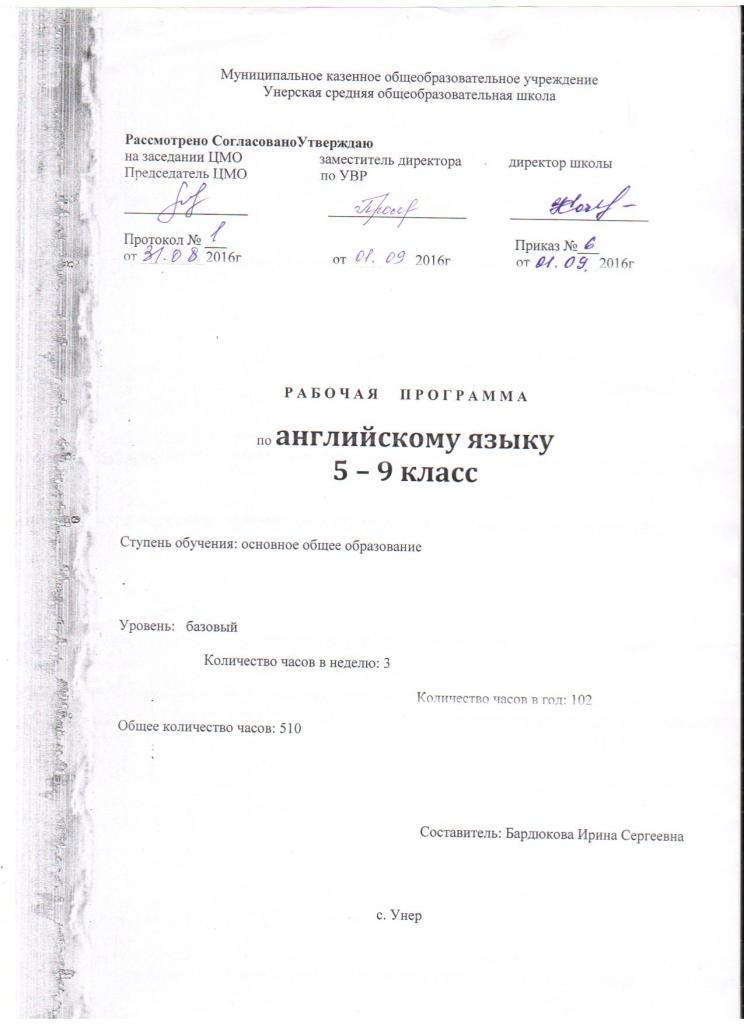 Пояснительная записка. Социально-экономические и социально-политические изменения, проходящие в России с начала ХХI века, существенно повлияли на расширение социального круга групп людей, вовлеченных в межкультурные контакты с представителями других стран и культур. В связи с интеграцией России в единое европейское образовательное пространство усиливается процесс модернизации российской школьной системы образования. В результате этого процесса обновляются задачи и содержание обучения иностранным языкам в школе. Особенно важным представляется изучение иностранных языков в свете формирования и развития всех видов речевой деятельности, что предполагает развитие совокупности анализаторов: слухового, речевого, зрительного, двигательного в их сложном взаимодействии.Следует подчеркнуть, что владение основами речи должно быть достаточно прочным и стабильным на долгое время. Оно должно служить неким фундаментом для последующего языкового образования, совершенствования с целью использования иностранного языка в будущей профессиональной сфере деятельности после окончания данного этапа обучения. В свете происходящих изменениях в коммуникации (все более актуальными становятся такие виды речевой деятельности, как письмо, чтение) следует отметить, что большую актуальность приобретает обучение именно этим видам речевой деятельности. В процессе обучения иностранным языкам решаются не только задачи практического владения языком, но воспитательные общеобразовательные, поскольку они самым тесным образом связаны с практическим владением языком. Владение иностранным языком обеспечивает возможность выражать одну и ту же мысль посредством разных лексических и грамматических единиц не только на иностранном, но и на родном языке, делает мыслительные процессы более гибкими, развивает речевые способности учащихся, привлекает внимание учащихся к различным языковым формам выражения мысли в родном и иностранном языках. Не секрет, что овладевая иностранным, ученики лучше понимают родной язык. Изучая иностранный язык, учащиеся развивают и тренируют память, волю, внимание, трудолюбие; расширяется кругозор, развиваются познавательные интересы, формируются навыки работы с текстами любого типа. В свете современных тенденций обучение иностранным языкам предполагает интегративный подход к обучению, соответственно в образовательном процессе необходимо не только развивать умения иноязычного речевого общения, но и решать задачи воспитательного, культурного, межкультурного и прагматического характера. 	Предлагаемая Рабочая программа предназначена для 5–9 классов общеобразовательных учреждений и составлена в соответствии с Законом об образовании РФ, требованиями Федерального государственного образовательного стандарта основного общего образования (иностранный язык), требованиями примерной программы по учебным предметам (иностранный язык 5-9 классы) .- Москва «Просвещение» 2012, примерной программы по учебным предметам  (иностранный язык 5-9 классы).- Москва «Просвещение» 2012, авторской программы М.З.Биболетовой,  Н.Н. Трубаневой   "Enjoy English" для учащихся 2-11 классов общеобразовательных учреждений. – Обнинск: Титул, 2012, с учётом концепции духовно-нравственного воспитания и планируемых результатов освоения основной образовательной программы среднего общего образования.Общие цели образования с учетом специфики английского языкаИзучение иностранного языка в целом и английского в частности в основной школе направлено на достижение следующих целей:развитие иноязычной коммуникативной компетенции в совокупности ее составляющих – речевой, языковой, социокультурной, компенсаторной, учебно-познавательной:речевая компетенция – развитие коммуникативных умений в четырех основных видах речевой деятельности (говорении, аудировании, чтении, письме);языковая компетенция – овладение новыми языковыми средствами (фонетическими, орфографическими, лексическими, грамматическими) в соответствии c темами, сферами и ситуациями общения, отобранными для основной школы; освоение знаний о языковых явлениях изучаемого языка, разных способах выражения мысли в родном и изучаемом языке;социокультурная компетенция – приобщение учащихся к культуре, традициям и реалиям стран/страны изучаемого иностранного языка в рамках тем, сфер и ситуаций общения, отвечающих опыту, интересам, психологическим особенностям учащихся основной школы на разных ее этапах (V-VI и VII-IX классы); формирование умения представлять свою страну, ее культуру в условиях иноязычного межкультурного общения;компенсаторная компетенция – развитие умений выходить из положения в условиях дефицита языковых средств при получении и передаче информации;учебно-познавательная компетенция – дальнейшее развитие общих и специальных учебных умений; ознакомление с доступными учащимся способами и приемами самостоятельного изучения языков и культур, в том числе с использованием новых информационных технологий;развитие и воспитание у школьников понимания важности изучения иностранного языка в современном мире и потребности пользоваться им как средством общения, познания, самореализации и социальной адаптации; воспитание качеств гражданина, патриота; развитие национального самосознания, стремления к взаимопониманию между людьми разных сообществ, толерантного отношения к проявлениям иной культуры;формирование у учащихся общеучебных умений и навыков, универсальных способов деятельности и ключевых компетенций в следующих направлениях: использование учебных умений, связанных со способами организации учебной деятельности, доступных учащимся 5-9 классов и способствующих самостоятельному изучению английского языка и культуры стран изучаемого языка; а также развитие специальных учебных умений, таких как нахождение ключевых слов при работе с текстом, их семантизация на основе языковой догадки, словообразовательный анализ, выборочное использование перевода; умение пользоваться двуязычными словарями; участвовать в проектной деятельности межпредметного характера.Роль учебного предмета         Программа по предмету направлена на формирование личностных, метапредметных и предметных результатов освоения английского языка, а также на формирование у учащихся общеучебных умений и навыков, универсальных способов деятельности и ключевых компетенций в следующих направлениях: использование учебных умений, связанных со способами организации учебной деятельности, доступных учащимся 5-9  классов и способствующих самостоятельному изучению английского языка и культуры стран изучаемого языка; а также развитие специальных учебных умений, таких как нахождение ключевых слов при работе с текстом, их семантизация на основе языковой догадки, словообразовательный анализ, выборочное использование перевода; умение пользоваться двуязычными словарями; участвовать в проектной деятельности межпредметного характера.2. Общая  характеристика курсаОбучение в период с 5 по 9 классы является второй ступенью общего образования и важным звеном, которое соединяет все три ступени образования: начальную, основную и старшую. Особенности содержания курса обусловлены спецификой развития школьников. Психологи выделяют два возрастных этапа: 5–7 и 8–9 классы. Личностно-ориентированный и деятельностный подходы к обучению иностранного языка позволяют учитывать изменения школьника основной школы, которые обусловлены переходом от детства к взрослению. Это позволяет включать иноязычную речевую деятельность в другие виды деятельности, свойственные учащимся этой возрастной группы, дает возможности интегрировать знания из разных предметных областей и формировать межпредметные учебные умения и навыки. При формировании и развитии речевых, языковых, социо-/ межкультурных умений и навыков следует учитывать новый уровень мотивации учащихся, которая характеризуется самостоятельностью при постановке целей, поиске информации, овладении учебными действиями, осуществлении самостоятельного контроля оценки деятельности. Благодаря коммуникативной направленности предмета «Иностранный язык» появляется возможность развивать культуру межличностного общения на основе морально-этических норм уважения, равноправия, ответственности. При обсуждении специально отобранных текстов формируется умение рассуждать, оперировать гипотезами, анализировать, сравнивать, оценивать социокультурные, языковые явления. В основе данного курса лежат основополагающие документы современного российского образования: Федеральный государственный образовательный стандарт общего образования, новый Федеральный базисный учебный план, примерные программы по английскому языку для основного общего образования. Это изначально обеспечивает полное соответствие целей и задач курса, тематики и результатов обучения требованиям федеральных документов. Программа базируется на таких методологических принципах, как коммуникативно-когнитивный, личностно-ориентированный и деятельностный. Главные цели курса соответствуют зафиксированным в стандарте основного общего образования по иностранному языку, это формирование и развитие иноязычной коммуникативной компетенции учащихся в совокупности её составляющих: речевой, языковой, социокультурной, компенсаторной и учебно-познавательной. особый акцент делается на личностном развитии и воспитании учащихся, развитие готовности к самообразованию, универсальных учебных действий, владение ключевыми компетенциями, а также развитие и воспитание потребности школьников пользоваться английским языком как средством общения, познания, самореализации и социальной адаптации; развитие национального самосознания, стремления к взаимопониманию между людьми разных культур и сообществ. При создании программы автором учитывались и психологические особенности данной возрастной группы учащихся. Это нашло отражение в выборе текстов, форме заданий, видах работы, методическом аппарате. Общая характеристика УМК «Английский с удовольствием» (Enjoy English) для 5–9 классов. Отличительные особенности курса «Английский с удовольствием» (Enjoy English)К основным отличительным характеристикам курса «Английский с удовольствием» (Enjoy English) в целом следует отнести:аутентичность языковых материалов;адекватность методического аппарата целям и традициям российской школы;соответствие структуры учебного материала модулей полной структуре психологической деятельности учащихся в процессе познавательной деятельности: мотивация, постановка цели, деятельность по достижению цели, самоконтроль, самооценка, самокоррекция;современные, в том числе компьютерные технологии;интерактивность, вывод ученика за рамки учебника;личностная ориентация содержания учебных материалов; включенность родного языка и культуры;система работы по формированию общих учебных умений и навыков, обобщенных способов учебной, познавательной, коммуникативной, практической деятельности;межпредметные связи как способ переноса языковых знаний и речевых умений на другие образовательные области, освоение языка как средства познания мира;возможности дифференцированного подхода к организации образовательного процесса;воспитательная и развивающая ценность материалов, широкие возможности для социализации учащихся. Анализ отличительных характеристик УМК «Английский с удовольствием» демонстрирует его соответствие основным направлениям модернизации общего образования. Важным является полноценный состав УМК, что обеспечивает качественную работу учителя с одной стороны, и качественное обучение/изучение иностранного языка, с другой. Учебники «Английский с удовольствием» построены в соответствии с базисным учебным планом (3 часа в неделю). Согласно методической концепции авторов, ученики осуществляют самоконтроль, рефлексию учебной деятельности и знакомятся с содержанием последующего модуля, формулируют его цели и задачи на одном уроке. 3. Описание места  учебного курса в учебном плане           Иностранный язык (в том числе английский) входит в общеобразовательную область «Филология». Язык является важнейшим средством общения, без которого невозможно существование и развитие человеческого общества. Происходящие сегодня изменения в общественных отношениях, средствах коммуникации (использование новых информационных технологий) требуют повышения коммуникативной компетенции школьников, совершенствования их филологической подготовки. Все это повышает статус предмета «иностранный язык» как общеобразовательной учебной дисциплины.          Основное назначение иностранного языка состоит в формировании коммуникативной компетенции, т.е. способности и готовности осуществлять иноязычное межличностное и межкультурное общение с носителями языка.
Иностранный язык как учебный предмет характеризуется- межпредметностью (содержанием речи на иностранном языке могут быть сведения из разных областей знания, например, литературы, искусства, истории, географии, математики и др.);- многоуровневостью (с одной стороны необходимо овладение различными языковыми средствами, соотносящимися с аспектами языка: лексическим, грамматическим, фонетическим, с другой - умениями в четырех видах речевой деятельности);- полифункциональностью (может выступать как цель обучения и как средство приобретения сведений в самых различных областях знания).         Являясь существенным элементом культуры народа – носителя данного языка и средством передачи ее другим, иностранный язык способствует формированию у школьников целостной картины мира. Владение иностранным языком повышает уровень гуманитарного образования школьников, способствует формированию личности и ее социальной адаптации к условиям постоянно меняющегося поликультурного, полиязычного мира.          Иностранный язык расширяет лингвистический кругозор учащихся, способствует формированию культуры общения, содействует общему речевому развитию учащихся. В этом проявляется взаимодействие всех языковых учебных предметов, способствующих формированию основ филологического образования школьников.          Примерная программа нацелена на реализацию личностно-ориентированного, коммуникативно-когнитивного, социокультурного деятельностного подхода к обучению английскому языку.
В качестве интегративной цели обучения рассматривается формирование иноязычной коммуникативной компетенции, то есть способности и реальной готовности школьников осуществлять иноязычное общения и добиваться взаимопонимания с носителями иностранного языка, а также развитие и воспитание школьников средствами учебного предмета.
Личностно-ориентированный подход, ставящий в центр учебно-воспитательного процесса личность ученика, учет его способностей, возможностей и склонностей, предполагает особый акцент на социокультурной составляющей иноязычной коммуникативной компетенции. Это должно обеспечить культуроведческую направленность обучения, приобщение школьников к культуре страны/стран изучаемого языка, лучшее осознание культуры своей собственной страны, умение ее представить средствами иностранного языка, включение школьников в диалог культур.          Обучение английскому языку  в 5-9  классах должно обеспечивать преемственность с подготовкой учащихся в начальной школе. Данный этап изучения иностранного языка характеризуется наличием значительных изменений в развитии школьников, так как у них к моменту начала обучения в основной школе существенно расширился кругозор и общее представление о мире, сформированы элементарные коммуникативные умения в четырех видах речевой деятельности, а также общеучебные умения, необходимые для изучения иностранного языка как учебного предмета, накоплены некоторые знания о правилах речевого поведения на родном и иностранном языках. В этом возрасте у них появляется стремление к самостоятельности и самоутверждению, формируется избирательный познавательный интерес.       В 5-9 классах  усиливается значимость принципов индивидуализации и дифференциации обучения, большее значение приобретает использование проектной методики и современных технологий обучения иностранному языку (в том числе информационных). Все это позволяет расширить связи английского языка с другими учебными предметами, способствует иноязычному общению школьников с учащимися из других классов и школ, например, в ходе проектной деятельности с ровесниками из других стран, в том числе и через Интернет, содействует их социальной адаптации в современном мире.                                 4. Личностные, метапредметные и предметные результаты освоения английского языка.Данная программа обеспечивает формирование личностных, метапредметных и предметных результатов.   Личностные результаты  выпускников основной школы, формируемые при       изучении иностранного языка:воспитание российской гражданской идентичности: патриотизма, любви и уважения к Отечеству, чувства гордости за свою Родину, прошлое и настоящее многонационального народа России; осознание своей этнической принадлежности, знание истории, языка, культуры своего народа, своего края, основ культурного наследия народов России и человечества; усвоение традиционных ценностей многонационального российского общества; воспитание чувства долга перед Родиной; формирование ответственного отношения к учению, готовности и способности обучающихся к саморазвитию и самообразованию на основе мотивации к обучению и познанию, выбору дальнейшего образования на базе ориентировки в мире профессий и профессиональных предпочтений, осознанному построению индивидуальной образовательной траектории с учетом устойчивых познавательных интересов; формирование целостного мировоззрения, соответствующего современному уровню развития науки и общественной практики, учитывающего социальное, культурное, языковое, духовное многообразие современного мира; формирование осознанного, уважительного доброжелательного отношения к другому человеку, его мнению, мировоззрению, культуре, языку, вере, гражданской позиции; к истории, культуре, религии, традициям, языкам, ценностям народов России и народов мира; готовности и способности вести диалог с другими людьми и достигать в нем взаимопонимания; освоение социальных норм, правил поведения, ролей и форм социальной жизни в группах и сообществах, включая взрослые и социальные сообщества; формирование основ социально-критического мышления; участие в школьном самоуправлении и в общественной жизни в пределах возрастных компетенций с учетом региональных, этнокультурных, социальных и экономических особенностей; развитие морального сознания и компетентности в решении моральных проблем на основе личностного выбора, формирование нравственных чувств и нравственного поведения, осознанного и ответственного отношения к собственным поступкам; формирование коммуникативной компетентности общении сотрудничестве со сверстниками, старшими младшими образовательной, общественно полезной, учебно-исследовательской, творческой и других видах деятельности; формирование ценности здорового и безопасного образа жизни; усвоение правил индивидуального коллективного безопасного поведения в чрезвычайных ситуациях, угрожающих жизни и здоровью людей, правил поведения на транспорте и правил поведения на дорогах; формирование основ экологического сознания на основе признания ценности жизни во всех ее проявлениях и необходимости ответственного, бережного отношения к окружающей среде; осознание важности семьи в жизни человека и общества, принятие ценности семейной жизни, уважительное и заботливое отношение к членам своей семьи; развитие эстетического сознания через освоение художественного наследия народов России и мира, творческой деятельности эстетического характера. формирование мотивации изучения иностранных языков и стремление к самосовершенствованию в образовательной области «Иностранный язык»; осознание возможностей самореализации средствами иностранного языка; стремление к совершенствованию речевой культуры в целом; формирование коммуникативной компетенции в межкультурной и межэтнической коммуникации; развитие таких качеств, как воля, целеустремленность, креативность, инициативность, эмпатия, трудолюбие, дисциплинированность; формирование общекультурной этнической идентичности как составляющих гражданской идентичности личности; * стремление к лучшему осознанию культуры своего народа и готовность содействовать ознакомлению с ней представителей других стран; толерантное отношение к проявлениям иной культуры; осознание себя гражданином своей страны и мира; готовность отстаивать национальные общечеловеческие (гуманистические, демократические) ценности, свою гражданскую позицию; готовность способность обучающихся саморазвитию, сформированность мотивации обучению, познанию, выбору индивидуальной образовательной траектории, ценностно-смысловые установки обучающихся, отражающие их личностные позиции, социальные компетенции, сформированность основ гражданской идентичности.Метапредметные результаты изучения иностранного языка в основной школе:целеполагание в учебной деятельности: умение самостоятельно ставить новые учебные познавательные задачи на основе развития познавательных мотивов и интересов; умение самостоятельно планировать альтернативные пути достижения целей, осознанно выбирать наиболее эффективные способы решения учебных и познавательных задач; умение осуществлять контроль по результату и по способу действия на уровне произвольного внимания и вносить необходимые коррективы; умение адекватно оценивать правильность или ошибочность выполнения учебной задачи, ее объективную трудность и собственные возможности ее решения; владение основами волевой саморегуляции в учебной и познавательной деятельности, готовность и способность противостоять трудностям и помехам; осознанное владение логическими действиями определения понятий, обобщения, установления аналогий, сериации и классификации на основе самостоятельного выбора оснований критериев, установления родовидовых связей; умение устанавливать причинно-следственные связи; строить логическое рассуждение, умозаключение (индуктивное, дедуктивное и по аналогии) и выводы; умение создавать, применять и преобразовывать знаково-символические средства, модели и схемы для решения учебных и познавательных задач; смысловое чтение в соответствии с задачами ознакомления с жанром и основной идеей текста, усвоения его содержания, поиска информации на основе операций, обеспечивающих понимание текста (выделение замысла автора текста, основной идеи, главного второстепенного; последовательности, причинно-следственной логической связи описываемых событий); умение организовывать учебное сотрудничество и совместную деятельность с учителем и сверстниками: определять цели, распределение функций и ролей участников, взаимодействие и общие способы работы; умение работать в группе: находить общее решение и разрешать конфликты на основе согласования позиций и учета интересов; слушать партнера; формулировать, аргументировать и отстаивать свое мнение; умение адекватно и осознанно использовать речевые средства в соответствии с задачей коммуникации; для отображения своих чувств, мыслей и потребностей; планирования и регуляции своей деятельности; владение устной и письменной речью; монологической контекстной речью; формирование и развитие учебной и общепользовательской компетентности в области использования информационно-коммуникационных технологий (ИКТ-компетентности). * развитие умения планировать свое речевое и неречевое поведение; развитие коммуникативной компетенции, включая умение взаимодействовать с окружающими, выполняя разные социальные роли; развитие исследовательский учебных действий, включая навыки работы с информацией: поиск и выделение нужной информации, обобщение и фиксация информации; развитие смыслового чтения, включая умение выделять тему, прогнозировать содержание текста по заголовку/ по ключевым словам, выделять основную мысль, главные факты, опуская второстепенные, устанавливать логическую последовательность основных фактов;осуществление регулятивных действий самонаблюдения, самоконтроля, самооценки в процессе коммуникативной деятельности на иностранном языке. Предметные результаты освоения выпускниками основной школы программы по иностранному языку  выражаются в :А. В коммуникативной сфере (т.е. владении иностранным языком как средством общения).Речевая компетенция в следующих видах речевой деятельности: В говорении: начинать, вести/поддерживать и заканчивать различные виды диалогов в стандартных ситуациях общения, соблюдая нормы речевого этикета, при необходимости переспрашивая, уточняя; расспрашивать собеседника и отвечать на его вопросы, высказывая свое мнение, просьбу, отвечать на предложение собеседника согласием/отказом в пределах изученной тематики и усвоенного лексико-грамматического материала; рассказывать о себе, своей семье, друзьях, своих интересах и планах на будущее; сообщать краткие сведения о своем городе/селе, о своей стране и странах изучаемого языка; описывать события/явления, передавать основное содержание, основную мысль прочитанного/услышанного, выражать свое отношение к прочитанному/услышанному, давать краткую характеристику персонажей; В аудировании: воспринимать на слух и полностью понимать речь учителя, одноклассников; воспринимать на слух и понимать основное содержание несложных аутентичных аудио- и видеотекстов, относящихся к разным коммуникативным типам речи (сообщение/рассказ/интервью); воспринимать на слух и выборочно понимать с опорой на языковую догадку, контекста краткие несложные аутентичные прагматические аудио- и видеотексты, выделяя значимую/нужную/необходимую информацию; В чтении: читать аутентичные тексты разных жанров и стилей преимущественно с пониманием основного содержания; читать несложные аутентичные тексты разных жанров и стилей с полным и точным пониманием и с использованием различных приемов смысловой переработки текста (языковой догадки, выборочного перевода), а также справочных материалов; уметь оценивать полученную информацию, выражать свое мнение; читать аутентичные тексты с выборочным пониманием значимой/нужной/интересующей информации; В письменной речи: заполнять анкеты и формуляры; писать поздравления, личные письма с опорой на образец с употреблением формул речевого этикета, принятых в стране/странах изучаемого языка; составлять план, тезисы устного или письменного сообщения; кратко излагать результаты проектной деятельности. Языковая компетенция: применение правил написания слов, изученных в основной школе; адекватное произношение и различение на слух всех звуков иностранного языка; соблюдение правильного ударения в словах и фразах; соблюдение ритмико-интонационных особенностей предложений различных коммуникативных типов (утвердительное, вопросительное, отрицательное, повелительное); правильное членение предложений на смысловые группы;распознавание и употребление в речи основных значений изученных лексических единиц (слов, словосочетаний, реплик-клише речевого этикета); знание основных способов словообразования (аффиксации, словосложения, конверсии); понимание и использование явлений многозначности слов иностранного языка, синонимии, антонимии и лексической сочетаемости; распознавание и употребление в речи основных морфологических форм и синтаксических конструкций изучаемого языка; знание признаков изученных грамматических явлений (видо-временных форм глаголов, модальных глаголов и их эквивалентов, артиклей, существительных, степеней сравнения прилагательных и наречий, местоимений, числительных, предлогов); знание основных различий систем иностранного и русского/родного языков; Социокультурная компетенция: знание национально-культурных особенностей речевого и неречевого поведения в своей стране и странах изучаемого языка; применение этих знаний в различных ситуациях формального и неформального межличностного и межкультурного общения; распознавание и употребление в устной и письменной речи основных норм речевого этикета (реплик-клише, наиболее распространенной оценочной лексики), принятых в странах изучаемого языка; знание употребительной фоновой лексики и реалий страны/стран изучаемого языка, некоторых распространенных образцов фольклора (скороговорки, поговорки, пословицы); знакомство с образцами художественной, публицистической и научно- популярной литературы; представление об особенностях образа жизни, быта, культуры стран изучаемого языка (всемирно известных достопримечательностях, выдающихся людях и их вкладе в мировую культуру); представления о сходстве и различиях в традициях своей страны и стран изучаемого языка; понимание роли владения иностранными языками в современном мире. Компенсаторная компетенция: умение выходить из трудного положения в условиях дефицита языковых средств при получении и приеме информации за счет использования контекстуальной догадки, игнорирования языковых трудностей, переспроса, словарных замен, жестов, мимики. Б. В познавательной сфере: умение сравнивать языковые явления родного и иностранного языков на уровне отдельных грамматических явлений, слов, словосочетаний, предложений; владение приемами работы с текстом: умение пользоваться определенной стратегией чтения/аудирования в зависимости от коммуникативной задачи (читать/слушать текст с разной глубиной понимания); умение действовать по образцу/аналогии при выполнении упражнений и составлении собственных высказываний в пределах тематики основной школы; готовность и умение осуществлять индивидуальную и совместную проектную работу; умение пользоваться справочным материалом (грамматическим и лингвострановедческим справочниками, двуязычным и толковым словарями, мультимедийными средствами); владение способами и приемами дальнейшего самостоятельного изучения иностранных языков. В. В ценностно-ориентационной сфере: представление о языке как средстве выражения чувств, эмоций, основе культуры мышления; достижение взаимопонимания в процессе устного и письменного общения с носителями иностранного языка, установления межличностных и межкультурных контактов в доступных пределах; представление о целостном полиязычном, поликультурном мире, осознание места и роли родного и иностранных языков в этом мире как средства общения, познания, самореализации и социальной адаптации; приобщение к ценностям мировой культуры как через источники информации на иностранном языке (в том числе мультимедийные), так и через непосредственное участие в школьных обменах, туристических поездках, молодежных форумах. Г. В эстетической сфере: владение элементарными средствами выражения чувств и эмоций на иностранном языке; стремление к знакомству с образцами художественного творчества на иностранном языке и средствами иностранного языка; развитие чувства прекрасного в процессе обсуждения современных тенденций в живописи, музыке, литературе. Д. В трудовой сфере: умение рационально планировать свой учебный труд; умение работать в соответствии с намеченным планом. Е. В физической сфере: стремление вести здоровый образ жизни (режим труда и отдыха, питание, спорт, фитнес).5. Содержание учебного предметаПредметное содержание речи Межличностные взаимоотношения в семье, со сверстниками; решение конфликтных ситуаций. Внешность и черты характера человека. Досуг и увлечения (чтение, кино, театр, музеи, музыка). Виды отдыха, путешествия. Молодежная мода. Покупки. Здоровый образ жизни: режим труда и отдыха, спорт, сбалансированное питание, отказ от вредных привычек. Школьное образование, школьная жизнь, изучаемые предметы и отношение к ним. Переписка с зарубежными сверстниками. Каникулы в различное время года. Мир профессии. Проблемы выбора профессии. Роль иностранного языка в планах на будущее. Вселенная и человек. Природа: флора и фауна. Проблемы экологии. Защита окружающей среды. Климат, погода. Уcловия проживания в городской/сельской местности. Транспорт. Средства массовой информации и коммуникации (пресса, телевидение, радио, Интернет). Страна/страны изучаемого языка и родная страна, их географическое положение, столицы и крупные города, регионы, достопримечательности, культурные особенности (национальные праздники, знаменательные даты, традиции, обычаи), страницы истории, выдающиеся люди, их вклад в науку и мировую культуру. Коммуникативные умения по видам речевой деятельностиГоворение 1. Диалогическая речь: Уметь вести диалоги этикетного характера, диалог-расспрос, диалог-побуждение к действию, диалог-обмен мнениями, комбинированные диалоги. Объем диалога – от 3 реплик (5–7 классы) до 4–5 реплик (8–9 классы) со стороны каждого учащегося. Продолжительность диалога – 2,5–3 мин (9 класс). 2. Монологическая речь Уметь пользоваться основными коммуникативными типами речи: описание, сообщение, рассказ (включающий эмоционально-оценочные суждения), рассуждение (характеристика) с высказыванием своего мнения и краткой аргументацией с опорой и без опоры на прочитанный или услышанный текст либо заданную коммуникативную ситуацию. Объем монологического высказывания – от 8–10 фраз (5–7 классы) до 10– 12 фраз (8–9 классы). Продолжительность монолога – 1,5– 2 мин (9 класс). Аудирование Дальнейшее развитие и совершенствование восприятия и понимания на слух аутентичных аудио- и видеотекстов с разной глубиной проникновения в их содержание (с пониманием основного содержания, с выборочным и полным пониманием воспринимаемого на слух текста) в зависимости от коммуникативной задачи и функционального типа текста. Жанры текстов: прагматические, публицистические. Типы текстов: объявление, реклама, сообщение, рассказ, диалог-интервью, стихотворение и др. Содержание текстов должно соответствовать возрастным особенностям и интересам учащихся и иметь образовательную и воспитательную ценность. Аудирование с полным пониманием содержания осуществляется на несложных текстах, построенных на полностью знакомом учащимся языковом материале. Время звучания текстов для аудирования – до 1 мин. Аудирование с пониманием основного содержания текста осуществляется на аутентичном материале, содержащем наряду с изученными и некоторое количество незнакомых языковых явлений. Время звучания текстов для аудирования – до 2 мин. Аудирование с выборочным пониманием нужной или интересующей информации предполагает умение выделить значимую информацию в одном или нескольких аутентичных коротких текстах прагматического характера, опуская избыточную информацию. Время звучания текстов для аудирования – до 1,5 мин. Чтение Уметь читать и понимать аутентичные тексты с различной глубиной и точностью проникновения в их содержание (в зависимости от вида чтения): с пониманием основного содержания (ознакомительное чтение); с полным пониманием содержания (изучающее чтение); с выборочным пониманием нужной или интересующей информации (просмотровое/поисковое чтение). Письменная речь Уметь писать короткие поздравления с днем рождения и другими праздниками, выражать пожелания (объемом 30–40 слов, включая адрес); заполнять формуляры, бланки (указывать имя, фамилию, пол, гражданство, адрес); писать личное письмо с опорой и без опоры на образец (расспрашивать адресата о его жизни, делах, сообщать то же самое о себе, выражать благодарность, давать совет, просить о чем-либо). Объём личного письма – около 100–110 слов, включая адрес; составлять план, тезисы устного или письменного сообщения, кратко излагать результаты проектной деятельности. Языковые знания и навыки Орфография. Знание правил чтения и орфографии и навыки их применения на основе изучаемого лексико-грамматического материала. Фонетическая сторона речи. Навыки адекватного произношения и различения на слух всех звуков изучаемого иностранного языка в потоке речи, соблюдение ударения и интонации в словах и фразах, ритмико-интонационные навыки произношения различных типов предложений. Лексическая сторона речи. Овладение лексическими единицами, обслуживающими новые темы, проблемы и ситуации общения в пределах тематики основной школы, в объеме 1200 единиц (включая 500, усвоенных в начальной школе). Лексические единицы включают устойчивые словосочетания, оценочную лексику, реплики-клише речевого этикета, отражающие культуру стран изучаемого языка. Основные способы словообразования: 1) аффиксация: глаголов -dis- (disagree), -mis- (misunderstand), -re- (rewrite); ize/ise (revise); существительных -sion/-tion (conclusion/celebration), -ance/-ence (performance/influence), -ment (environment), -ity (possibility), -ness (kindness), -ship (friendship), -ist (optimist), -ing (meeting); прилагательных un- (unpleasant), im-/in- (impolite/independent), inter- (international); -y (buzy), -ly (lovely), -ful (careful), -al (historical), -ic (scientific), -ian/-an (Russian), -ing (loving); -ous (dangerous), -able/-ible (enjoyable/responsible), -less (harmless), -ive (native); наречий -ly (usually); числительных -teen (fifteen), -ty (seventy), -th (sixth); 2) словосложение: существительное + существительное (peacemaker); прилагательное + прилагательное (well-known); прилагательное + существительное (blackboard); местоимение + существительное (self-respect); 3) конверсия: образование существительных от неопределенной формы глагола (to play – play); образование прилагательных от существительных (cold – cold winter). Распознавание и использование интернациональных слов (doctor). Представления о синонимии, антонимии, лексической сочетаемости, многозначности. Грамматическая сторона речи Дальнейшее расширение объёма значений грамматических средств, изученных ранее, и знакомство с новыми грамматическими явлениями. Нераспространенные и распространенные простые предложения, в том числе с несколькими обстоятельствами, следующими в определенном порядке (We moved to a new house last year); предложения с начальным ‘It’ и с начальным ‘There + to be’ (It’s cold. It’s five o’clock. It’s interesting. It was winter. There are a lot of trees in the park).Сложносочиненные предложения с сочинительными союзами and, but, or. Сложноподчиненные предложения с союзами и союзными словами what, when, why, which, that, who, if, because, that’s why, than, so. Сложноподчиненные предложения с придаточными: времени с союзами for, since, during; цели с союзом so, that; условия с союзом unless; определительными с союзами who, which, that. Сложноподчиненные предложения с союзами whoever, whatever, however, whenever. Условные предложения реального (Conditional I – If it doesn’t rain, they’ll go for a picnic) и нереального характера (Conditional II – If I were rich, I would help the endangered animals; Conditional III – If she had asked me, I would have helped her). Все типы вопросительных предложений (общий, специальный, альтернативный, разделительный вопросы в Present, Future, Past Simple; Present Perfect; Present Continuous). Побудительные предложения в утвердительной (Be careful) и отрицательной (Don’t worry) форме. Предложения с конструкциями as ... as, not so ... as, either ... or, neither ... nor. Конструкция to be going to (для выражения будущего действия). Конструкции It takes me ... to do something; to look/feel/be happy. Конструкции be/get used to something; be/get used to doing something. Конструкции с инфинитивом типа I saw Jim ride/riding his bike. I want you to meet me at the station tomorrow. She seems to be a good friend.Правильные и неправильные глаголы в формах действительного залога в изъявительном наклонении (Present, Past, Future Simple; Present, Past Perfect; Present, Past, Future Continuous; Present Perfect Continuous; Future- in-the-Past). Глаголы в видо-временных формах страдательного залога (Present, Past, Future Simple Passive; Past Perfect Passive). Модальные глаголы и их эквиваленты (can/could/be able to, may/might, must/have to, shall/should, would, need). Косвенная речь в утвердительных, вопросительных и отрицательных предложениях в настоящем и прошедшем времени. Согласование времен в рамках сложного предложения в плане настоящего и прошлого. Причастия настоящего и прошедшего времени. Неличные формы глагола (герундий, причастия настоящего и прошедшего времени) без различения их функций. Фразовые глаголы, обслуживающие темы, отобранные для данного этапа обучения. Определенный, неопределенный и нулевой артикли (в том числе c географическими названиями). Неисчисляемые и исчисляемые существительные (a pencil, water), существительные с причастиями настоящего и прошедшего времени (a burning house, a written letter). Существительные в функции прилагательного (art gallery). Степени сравнения прилагательных и наречий, в том числе образованных не по правилу (little – less – least). Личные местоимения в именительном (my) и объектном (me) падежах, а также в абсолютной форме (mine). Неопределенные местоимения (some, any). Возвратные местоимения, неопределенные местоимения и их производные (somebody, anything, nobody, everything, etc.).Наречия, оканчивающиеся на -ly (early), а также совпадающие по форме с прилагательными (fast, high). Устойчивые словоформы в функции наречия типа sometimes, at last, at least, etc. Числительные для обозначения дат и больших чисел. Социокультурные знания и умения.  Умение осуществлять межличностное и межкультурное общение, используя знания о национально-культурных особенностях своей страны и страны/стран изучаемого языка, полученные на уроках иностранного языка и в процессе изучения других предметов (знания межпредметного характера). Это предполагает овладение: знаниями о значении родного и иностранного языков в современном мире; сведениями о социокультурном портрете стран, говорящих на иностранном языке, их символике и культурном наследии; употребительной фоновой лексикой и реалиями страны изучаемого языка: традициями (в проведении выходных дней, основных национальных праздников), распространенными образцами фольклора (скороговорками, поговорками, пословицами);представлением о сходстве и различиях в традициях своей страны и стран изучаемого языка; об особенностях их образа жизни, быта, культуры (всемирно известных достопримечательностях, выдающихся людях и их вкладе в мировую культуру); о некоторых произведениях художественной литературы на изучаемом иностранном языке; умением распознавать и употреблять в устной и письменной речи в ситуациях формального и неформального общения основные нормы речевого этикета, принятые в странах изучаемого языка (реплики-клише, наиболее распространенную оценочную лексику); умениями представлять родную страну и культуру на иностранном языке; оказывать помощь зарубежным гостям в нашей стране в ситуациях повседневного общения. Компенсаторные умения. Совершенствуются умения: переспрашивать, просить повторить, уточняя значение незнакомых слов; использовать в качестве опоры при порождении собственных высказываний ключевые слова, план к тексту, тематический словарь и т. д.; прогнозировать содержание текста на основе заголовка, предварительно поставленных вопросов; догадываться о значении незнакомых слов по контексту, по используемым собеседником жестам и мимике;использовать синонимы, антонимы, описания понятия при дефиците языковых средств. Общеучебные умения и универсальные способы деятельности Формируются и совершенствуются умения: работать с информацией: сокращение, расширение устной и письменной информации, создание второго текста по аналогии, заполнение таблиц; работать с прослушанным/прочитанным текстом: извлечение основной информации, извлечение запрашиваемой или нужной информации, извлечение полной и точной информации; работать с разными источниками на иностранном языке: справочными материалами, словарями, Интернет-ресурсами, литературой; планировать и осуществлять учебно-исследовательскую работу: выбор темы исследования, составление плана работы, знакомство с исследовательскими методами (наблюдение, анкетирование, интервьюирование), анализ полученных данных и их интерпретация, разработка краткосрочного проекта и его устная презентация с аргументацией, ответы на вопросы по проекту; участвовать в работе над долгосрочным проектом; взаимодействовать в группе с другими участниками проектной деятельности; самостоятельно работать, рационально организовывая свой труд в классе и дома. Специальные учебные умения Формируются и совершенствуются умения: находить ключевые слова и социокультурные реалии при работе с текстом; семантизировать слова на основе языковой догадки; осуществлять словообразовательный анализ; выборочно использовать перевод;пользоваться двуязычным и толковым словарями;участвовать в проектной деятельности межпредметного характера. Основное содержание предмета представлено следующими содержательными линиями: учащиеся учатся общаться  в ситуациях  социально бытовой,  учебно-трудовой  и социально - культурной сфер  общения   в рамках  следующей  тематики:В 5 классе:Поведение в различных ситуациях. Правила поведения в школе. Взаимоотношения учителей и учащихся.Подготовка к школьному обмену: приглашение, беседа по телефонузапросить информацию (о приезжающей группе английских учащихся)Развитие умений самостоятельно оценивать свои уменияРазвитие речевого умения — взять интервью (расспросить) у одноклассников, переходя с позиции спрашивающего на позицию отвечающего.Планирование совместных мероприятий с друзьями; развитие умения обсудить с партнером программу проведения школьного вечера.Правила этикета в России и в Англии: умение извиниться за причиняемую неловкость.Опасные профессииВ течение года решаются также следующие задачи:ГоворениеДиалогическая речь. В 5 классе продолжается развитие таких речевых умений, как умения вести диалог этикетного характера (объем диалогов – до 2 реплик со стороны каждого учащегося), диалог-расспрос (объем диалогов – до 2-х реплик со стороны каждого учащегося), диалог-побуждение к действию (объем учебных диалогов – до 2-х реплик со стороны каждого учащегося), при этом по сравнению с начальной школой усложняется предметное содержание речи, увеличивается количество реплик, произносимых школьниками в ходе диалога, становится более разнообразным языковое оформление речи. Монологическая речь. Развитие монологической речи предусматривает овладение следующими умениями:кратко высказываться о фактах и событиях, используя такие коммуникативные типы речи как описание, повествование и сообщение, а также эмоциональные и оценочные суждения; передавать содержание, основную мысль прочитанного с опорой на текст; делать сообщение в связи с прочитанным/прослушанным текстом.Объем монологического высказывания – до 6-8 фраз.АудированиеВладение умениями воспринимать на слух иноязычный текст предусматривает понимание несложных текстов с разной глубиной проникновения в их содержание (с пониманием основного содержания, с выборочным пониманием и полным пониманием текста) в зависимости от коммуникативной задачи и функционального типа текста.ЧтениеШкольники учатся читать и понимать тексты с различной глубиной проникновения в их содержание (в зависимости от вида чтения):с пониманием основного содержания (ознакомительное чтение);с полным пониманием содержания (изучающее чтение);с выборочным пониманием нужной или интересующей информации (просмотровое/поисковое чтение).Письменная речьОвладение письменной речью предусматривает развитие следующих умений:заполнять бланки (указывать имя, фамилию, пол, возраст, гражданство, адрес);писать личное письмо с опорой на образец (расспрашивать адресат о его жизни, делах, сообщать то же о себе, выражать благодарность, просьбы), объем личного письма – 20-30 слов, включая адрес);Социокультурные знания и уменияУчащиеся знакомятся с отдельными социокультурными элементами речевого поведенческого этикета в англоязычной среде в условиях проигрывания ситуаций общения «В семье», «В школе», «Проведение досуга». Использование английского языка как средства социокультурного развития школьников на данном этапе включает знакомством с:фамилиями и именами выдающихся людей в странах изучаемого языка;оригинальными или адаптированными материалами детской поэзии и прозы, Предусматривается овладение умениями:писать свое имя и фамилию, а также имена и фамилии своих родственников и друзей на английском языке;правильно оформлять адрес на английском языке;описывать наиболее известные культурные достопримечательности Москвы и Новомосковска. Графика и орфографияЗнание правил чтения и написания новых слов, отобранных для данного этапа обучения и навыки их применения в рамках изучаемого лексико-грамматического материала.Фонетическая сторона речиНавыки адекватного произношения и различения на слух всех звуков английского языка; соблюдение правильного ударения в словах и фразах. Членение предложений на смысловые группы. Соблюдение правильной интонации в различных типах предложений. Дальнейшее совершенствование слухо-произносительных навыков, в том числе применительно к новому языковому материалу.Лексическая сторона речиРасширение объема продуктивного и рецептивного лексического минимума за счет лексических средств, обслуживающих новые темы, проблемы и ситуации общения, в том числе устойчивые словосочетания, оценочная лексика, реплики-клише речевого этикета, отражающие культуру стран изучаемого языка.Развитие навыков их распознавания и употребления в речи.Знание основных способов словообразования:а) аффиксации:существительные с суффиксами –ist, -ing;прилагательные с суффиксами  -ian/-an , -ish, префиксом un-, in-, im-, non;числительные с суффиксами –teen, -ty, -thб) словосложения: существительное + существительное прилагательное + существительноев) конверсии (образование существительных от неопределенной формы глагола Распознавание и использование интернациональных слов.Грамматическая сторона речиРасширение объема значений грамматических средств, изученных в начальной школе, и овладение новыми грамматическими явлениями:порядок слов в простых предложениях, в том числе с несколькими обстоятельствами;вопросительные предложения (общий, специальный, альтернативный, разделительный вопросы);побудительные предложения в утвердительной и отрицательной форме условные предложения реального (Conditional I)конструкция There is/are;конструкция: to be going to (для выражения будущего действия).правильные и неправильные глаголыглаголы в Present, Past, Future Simple, Present Continuousмодальные глаголы (may, can/, must/should);причастия настоящего и прошедшего времени;фразовые глаголы, обслуживающие темы, отобранные для данного этапа обучения.неисчисляемые и исчисляемые существительные,существительные в функции прилагательного,степени сравнения прилагательных, в том числе, образованных не по правилу;личные местоимения в именительном и объектном падежах;количественные числительные свыше 100; порядковые числительные свыше 20В 6 классе:Некоторые дорожные знаки и указатели в англоговорящих странахЭтикет за столом. Диалог этикетного характера за столом.Диалог-обмен мнениями: выслушать мнение партнера, согласиться /не согласиться с ним, выразить свою точку зрения. Письменная речь – умение составлять вопросы и отвечать на них, заполнять анкету.Семейные проблемы (взаимоотношения детей и родителей).Развитие умений самостоятельно оценивать свои уменияРазвитие речевого умения — взять интервью (расспросить) у одноклассников, переходя с позиции спрашивающего на позицию отвечающего.	В течение года решаются также следующие задачи:ГоворениеДиалогическая речь. Развитие у школьников диалогической речи на средней ступени предусматривает овладение ими умениями вести диалог этикетного характера, диалог-расспрос, диалог-побуждение к действию (объем учебных диалогов – до 2-х реплик со стороны каждого учащегося), Монологическая речь. Развитие монологической речи предусматривает овладение следующими умениями:кратко высказываться о фактах и событиях, используя такие коммуникативные типы речи как описание, повествование и сообщение, а также эмоциональные и оценочные суждения; передавать содержание, основную мысль прочитанного с опорой на текст; делать сообщение в связи с прочитанным/прослушанным текстом.Объем монологического высказывания – до 7-9 фраз.АудированиеВладение умениями воспринимать на слух иноязычный текст предусматривает понимание несложных текстов с разной глубиной проникновения в их содержание (с пониманием основного содержания, с выборочным пониманием и полным пониманием текста) в зависимости от коммуникативной задачи и функционального типа текста.ЧтениеЧтение с пониманием основного содержания текста (ознакомительное чтение)Чтение с полным пониманием текста (изучающее чтение)Чтение с выборочным пониманием нужной или интересующей информации (просмотровое/поисковое чтение) предполагает умение просмотреть текст или несколько коротких текстов и выбрать информацию, которая необходима или представляет интерес для учащихся.Письменная речьОвладение письменной речью предусматривает развитие следующих умений:писать короткие поздравления с днем рождения, другим праздником (объемом до 30 слов, включая адрес), выражать пожелания заполнять бланки (указывать имя, фамилию, пол, возраст, гражданство, адрес);писать личное письмо с опорой на образец (расспрашивать адресат о его жизни, делах, сообщать то же о себе, выражать благодарность, просьбы), объем личного письма – 40-50 слов, включая адрес);Социокультурные знания и уменияУчащиеся знакомятся с отдельными социокультурными элементами речевого поведенческого этикета в англоязычной среде в условиях проигрывания ситуаций общения «В семье», «В школе», «Проведение досуга». Использование английского языка как средства социокультурного развития школьников на данном этапе включает знакомством с:фамилиями и именами выдающихся людей в странах изучаемого языка;оригинальными или адаптированными материалами детской поэзии и прозы;иноязычными сказками и легендами, рассказами;с государственной символикой (флагом и его цветовой символикой, гимном, столицами страны/ стран изучаемого языка);с традициями проведения праздников Рождества, Нового года, Пасхи и т.д. в странах изучаемого языка;словами английского языка, вошедшими во многие языки мира, (в том числе и в русский) и русскими словами, вошедшими в лексикон английского языка. Предусматривается овладение умениями:писать свое имя и фамилию, а также имена и фамилии своих родственников и друзей на английском языке;правильно оформлять адрес на английском языке;описывать наиболее известные культурные достопримечательности Москвы и родного города Графика и орфографияЗнание правил чтения и написания новых слов, отобранных для данного этапа обучения и навыки их применения в рамках изучаемого лексико-грамматического материала.Фонетическая сторона речиНавыки адекватного произношения и различения на слух всех звуков английского языка; соблюдение правильного ударения в словах и фразах. Членение предложений на смысловые группы. Соблюдение правильной интонации в различных типах предложений. Дальнейшее совершенствование слухо-произносительных навыков, в том числе применительно к новому языковому материалу.Лексическая сторона речиРасширение объема продуктивного и рецептивного лексического минимума за счет лексических средств, обслуживающих новые темы, проблемы и ситуации общения, включающих устойчивые словосочетания, оценочную лексику, реплики-клише речевого этикета, отражающие культуру стран изучаемого языка.Развитие навыков их распознавания и употребления в речи.Знание основных способов словообразования:а) аффиксации:прилагательные с суффиксами –y, -ly, - ful, -al, -ic, - ian/an, -ing; - ous;существительные с суффиксами –ist, -ian, -ect; -erб) словосложения: прилагательное + прилагательноеРаспознавание и использование интернациональных слов.Грамматическая сторона речиРасширение объема значений грамматических средств, изученных в начальной школе, и овладение новыми грамматическими явлениями.порядок слов в простых предложениях, в том числе с несколькими обстоятельствами;сложносочиненные предложения с сочинительными союзами and, but, or;сложноподчиненные предложения с союзами и союзными словами what, when, because;сложноподчиненные предложения с союзами и союзными словами why, if, that’s why, than;условные предложения нереального характера (Conditional II);конструкции с глаголами на –ing.действительный залог (Present, Past, Future Simple, Present Perfect, Present Continuous); фразовые глаголы, обслуживающие темы, отобранные для данного этапа обучения. определенный, неопределенный и нулевой артикли;неопределенные местоимения (some, any)В 7 классе:Общение по телефону— умение вести элементарную беседу по телефону (представиться, попросить нужного собеседника, оставить сообщение);— умение называть номер телефона; — умение составить ритуализированный микродиалог с опорой на диалог-образец;Средства коммуникации—умение выразить свое отношение к общению по телефону, обосновывая свое мнение;— умение называть достоинства и недостатки общения по телефонуОриентация в городе. Транспорт.  Дорога в школу.Правила поведения в школах.Как справляться со своими проблемамиКурить или не курить?Здоровый образ жизни Здоровый образ жизни: правильное питаниеВ течение года решаются также следующие задачи:ГоворениеДиалогическая речь. Развитие у школьников диалогической речи на средней ступени предусматривает овладение ими умениями вести диалог этикетного характера (до 3 реплик со стороны каждого учащегося), диалог-расспрос (до 4-х реплик), диалог-побуждение к действию (до 2-х реплик), диалог-обмен мнениями (до 2-х реплик со стороны каждого учащегося).Монологическая речь.кратко высказываться о фактах и событиях, используя такие коммуникативные типы речи как описание, повествование и сообщение, а также эмоциональные и оценочные суждения; передавать содержание, основную мысль прочитанного с опорой на текст (пересказ); делать сообщение в связи с прочитанным/прослушанным текстом.Объем монологического высказывания – до 8-10 фраз.АудированиеВладение умениями воспринимать на слух иноязычный текст предусматривает понимание несложных текстов с разной глубиной проникновения в их содержание (с пониманием основного содержания, с выборочным пониманием и полным пониманием текста) в зависимости от коммуникативной задачи и функционального типа текста.ЧтениеШкольники учатся читать и понимать тексты с различной глубиной проникновения в их содержание (в зависимости от вида чтения): с пониманием основного содержания (ознакомительное чтение); с полным пониманием содержания (изучающее чтение); с выборочным пониманием нужной или интересующей информации (просмотровое/поисковое чтение).Письменная речьОвладение письменной речью предусматривает развитие следующих умений:делать выписки из текста;писать короткие поздравления с днем рождения, другим праздником (объемом до 30 слов, включая адрес), выражать пожелания заполнять бланки (указывать имя, фамилию, пол, возраст, гражданство, адрес);писать личное письмо с опорой на образец (расспрашивать адресат о его жизни, делах, сообщать то же о себе, выражать благодарность, просьбы), объем личного письма – 50-60 слов, включая адрес).Социокультурные знания и уменияУчащиеся знакомятся с отдельными социокультурными элементами речевого поведенческого этикета в англоязычной среде в условиях проигрывания ситуаций общения «В семье», «В школе», «Проведение досуга». Использование английского языка как средства социокультурного развития школьников на данном этапе включает знакомством с:фамилиями и именами выдающихся людей в странах изучаемого языка;оригинальными или адаптированными материалами детской поэзии и прозы;иноязычными сказками и легендами, рассказами;с государственной символикой (флагом и его цветовой символикой, гимном, столицами страны/ стран изучаемого языка);с традициями проведения праздников Рождества, Нового года, Пасхи и т.д. в странах изучаемого языка;словами английского языка, вошедшими во многие языки мира, (в том числе и в русский) и русскими словами, вошедшими в лексикон английского языка. Предусматривается овладение умениями:писать свое имя и фамилию, а также имена и фамилии своих родственников и друзей на английском языке;правильно оформлять адрес на английском языке;описывать наиболее известные культурные достопримечательности Москвы и родного города Графика и орфографияЗнание правил чтения и написания новых слов, отобранных для данного этапа обучения и навыки их применения в рамках изучаемого лексико-грамматического материала.Фонетическая сторона речиНавыки адекватного произношения и различения на слух всех звуков английского языка; соблюдение правильного ударения в словах и фразах. Членение предложений на смысловые группы. Соблюдение правильной интонации в различных типах предложений. Дальнейшее совершенствование слухо-произносительных навыков, в том числе применительно к новому языковому материалу.Лексическая сторона речиРасширение объема продуктивного и рецептивного лексического минимума за счет лексических средств, обслуживающих новые темы, проблемы и ситуации общения, включающих устойчивые словосочетания, оценочную лексику, реплики-клише речевого этикета, отражающие культуру стран изучаемого языка.Развитие навыков их распознавания и употребления в речи.Знание основных способов словообразования:а) аффиксации:б) конверсииРаспознавание и использование интернациональных слов.Грамматическая сторона речиРасширение объема значений грамматических средств, изученных в начальной школе, и овладение новыми грамматическими явлениями.сложноподчиненные предложения с which, that, who;вопросительные предложения;конструкции с глаголами на –ingконструкций It takes me … to do something; to look/ feel/ be happy.действительный залог (Present, Past, Future Simple, Present Perfect, Present Continuous); страдательный залог (Present, Past, Future Simple);модальные глаголы и их эквиваленты (must/have to/should);фразовые глаголы, обслуживающие темы, отобранные для данного этапа обучения. степени сравнения прилагательных и наречий, в том числе, образованных не по правилу;притяжательные местоимения в относительной и в абсолютной форме;образование наречий от прилагательных; наречия, совпадающие по форме с прилагательными;числительные для обозначения дат и больших чиселВ 8 классе:Совместные усилия по наведению чистоты в месте, где ты живешь.Соблюдение чистоты в доме, на улице, в городе за городом, экономия потребляемой воды и энергии.Взаимоотношения между людьми в обществе: причины недоверия друг к другу, причины военных конфликтов (на примере отрывка из романа «Путешествия Гулливера» Джонатана Свифта)Поведение человека в экстремальных ситуациях.Служба спасения. Поведение человека в экстремальных ситуацияхМежличностные конфликты и их решенияВ течение года решаются также следующие задачи:ГоворениеДиалогическая речь. Развитие у школьников диалогической речи на средней ступени предусматривает овладение ими умениями вести диалог этикетного характера (до 3 реплик со стороны каждого учащегося), диалог-расспрос (до 5 реплик), диалог-побуждение к действию (до 3 реплик) и диалог-обмен мнениями (не менее 4-6 реплик со стороны каждого учащегося), а также их комбинации:Монологическая речь. Развитие монологической речи на средней ступени предусматривает овладение учащимися следующими умениями:кратко высказываться о фактах и событиях, используя основные коммуникативные типы речи (описание, повествование, сообщение, характеристика), эмоциональные и оценочные суждения;передавать содержание, основную мысль прочитанного с опорой на текст; делать сообщение в связи с прочитанным текстом.выражать и аргументировать свое отношение к прочитанному/услышанному.Объем монологического высказывания – до 10 фраз.АудированиеВладение умениями понимать на слух иноязычный текст предусматривает понимание несложных текстов с разной глубиной и точностью проникновения в их содержание (с пониманием основного содержания, с выборочным пониманием и полным пониманием текста) в зависимости от коммуникативной задачи и функционального типа текста.ЧтениеПри овладении чтением школьники учатся читать аутентичные тексты разных жанров с различной глубиной понимания их содержания: с пониманием основного содержания (ознакомительное чтение), с полным пониманием (изучающее чтение) и с извлечением нужной или интересующей информации (просмотровое или поисковое чтение). Словарь используется по мере необходимости независимо от вида чтения.Письменная речьОвладение письменной речью предусматривает развитие следующих умений:делать выписки из текста;писать короткие поздравления с днем рождения, другими праздниками, выражать пожелания; (объемом 30-40 слов, включая написание адреса);заполнять бланки (указывать имя, фамилию, пол, возраст, гражданство, адрес);писать личное письмо по образцу/ без опоры на образец (расспрашивать адресат о его жизни, делах, сообщать то же о себе, выражать благодарность, просьбу), используя материал одной или нескольких тем, усвоенных в устной речи и при чтении, употребляя необходимые формулы речевого этикета (объем личного письма 70-80 слов, включая адрес).Успешное овладение английским языком на допороговом уровне (соответствующем международному стандарту) предполагает развитие учебных и компенсаторных умений при обучении говорению, письму аудированию и чтению. На средней ступени обучения у учащиеся развиваются такие специальные учебные умения как:осуществлять информационную переработку иноязычных текстов, раскрывая разнообразными способами значения новых слов, определяя грамматическую форму;пользоваться словарями и справочниками, в том числе электронными;участвовать в проектной деятельности, в том числе межпредметного характера, требующей использования иноязычных источников информации.В основной школе также целенаправленно осуществляется развитие компенсаторных умений - умений выходить из затруднительных положений при дефиците языковых средств, а именно: развитие умения использовать при говорении переспрос, перифраз, синонимичные средства, мимику, жесты, а при чтении и аудировании - языковую догадку, тематическое прогнозирование содержания, опускать/игнорировать информацию, не мешающую понять основное значение текста. Социокультурные знания и уменияШкольники учатся осуществлять межличностное и межкультурное общение, применяя знания о национально-культурных особенностях своей страны и страны/стран изучаемого языка, полученные на уроках иностранного языка и в процессе изучения других предметов (знания межпредметного характера).Они овладевают знаниями о:значении английского языка в современном мире;наиболее употребительной тематической фоновой лексики и реалиях при изучении учебных тем;социокультурном портрете стран (говорящих на изучаемом языке) и культурном наследии стран изучаемого языка.;речевых различиях в ситуациях формального и неформального общения в рамках изучаемых предметов речи.Предусматривается также овладение умениями:представлять родную страну и культуру на иностранном языке;оказывать помощь зарубежным гостям в ситуациях повседневного общения.Графика и орфографияЗнание правил чтения и написания новых слов, отобранных для данного этапа обучения и навыки их применения в рамках изучаемого лексико-грамматического материала.Фонетическая сторона речиНавыки адекватного произношения и различения на слух всех звуков английского языка; соблюдение правильного ударения в словах и фразах. Членение предложений на смысловые группы. Соблюдение правильной интонации в различных типах предложений. Дальнейшее совершенствование слухо-произносительных навыков, в том числе применительно к новому языковому материалу.Лексическая сторона речиРасширение объема продуктивного и рецептивного лексического минимума за счет лексических средств обслуживающих новые темы, проблемы и ситуации общения в том числе наиболее распространенные устойчивые словосочетания, оценочная лексика, реплики-клише речевого этикета, отражающие культуру стран изучаемого языка. 	Развитие навыков их распознавания и употребления в речи.Расширение потенциального словаря за счет интернациональной лексики и овладения новыми словообразовательными средствами:аффиксами глаголов: dis-, mis-; - ize/ise; Грамматическая сторона речиРасширение объема значений грамматических явлений, изученных ранее, и овладение новыми грамматическими явлениями.предложения с конструкциями as… as, not so ….as, either… or, neither … nor;условные предложения реального и нереального характера (Conditional I and II),сложноподчиненные предложения с придаточными:времени с союзами for, since, during;цели с союзом so that;условия с союзом unless;союзы whoever, whatever, however, whenever;условные предложения нереального характера Conditional III (рецептивный уровень),конструкции с инфинитивом (сложное дополнение, сложное подлежащее (рецептивный уровень));Past Continuous, Past Perfect, Present Perfect Continuous, Future-in-the-Pastкосвенная речь в утвердительных и вопросительных предложениях в настоящем и прошедшем времени;согласование времен в рамках сложного предложения в плане настоящего и прошлого.определенный, неопределённый и нулевой артикли (в том числе и с географическими названиями);неопределенные местоимения и их производные (somebody, anything, nobody, everything, etc.),устойчивые словоформы в функции наречия типа sometimes, at last, at least, etc.,значения слов и словосочетаний с формами на –ing без различения их функций (герундий, причастие настоящего времени, отглагольное существительное).В 9 классе:Декларация прав человекаНахождение взаимопонимания между братьями и сестрамиПредотвращение конфликтовПути решения конфликтовКонфликт и пути его разрешенияУмение составлять резюмеСтереотипы, которые мешают житьПроблемы выбора профессии подростками РоссииСпорт для здоровьяВ течение года решаются также следующие задачи:ГоворениеДиалогическая речь. Развитие у школьников диалогической речи на средней ступени предусматривает овладение ими умениями вести диалог этикетного характера (до 4 реплик со стороны каждого учащегося), диалог-расспрос (до 6 реплик со стороны каждого учащегося), диалог-побуждение к действию (до 4 реплик со стороны каждого учащегося) и диалог-обмен мнениями (не менее 5-7 реплик со стороны каждого учащегося), а также их комбинации:При участии в этих видах диалога и их комбинациях школьники решают различные коммуникативные задачи, предполагающие развитие и совершенствование культуры речи и соответствующих речевых умений.Монологическая речь. Развитие монологической речи на средней ступени предусматривает овладение учащимися следующими умениями:кратко высказываться о фактах и событиях, используя основные коммуникативные типы речи (описание, повествование, сообщение, характеристика), эмоциональные и оценочные суждения;передавать содержание, основную мысль прочитанного с опорой на текст; делать сообщение в связи с прочитанным текстом.выражать и аргументировать свое отношение к прочитанному/услышанному.Объем монологического высказывания – до 12 фраз.АудированиеВладение умениями понимать на слух иноязычный текст предусматривает понимание несложных текстов с разной глубиной и точностью проникновения в их содержание (с пониманием основного содержания, с выборочным пониманием и полным пониманием текста) в зависимости от коммуникативной задачи и функционального типа текста.ЧтениеПри овладении чтением школьники учатся читать аутентичные тексты разных жанров с различной глубиной понимания их содержания: с пониманием основного содержания (ознакомительное чтение), с полным пониманием (изучающее чтение) и с извлечением нужной или интересующей информации (просмотровое или поисковое чтение). Словарь используется по мере необходимости независимо от вида чтения.Письменная речьОвладение письменной речью предусматривает развитие следующих умений:делать выписки из текста;писать короткие поздравления с днем рождения, другими праздниками, выражать пожелания; (объемом 30-40 слов, включая написание адреса);заполнять бланки (указывать имя, фамилию, пол, возраст, гражданство, адрес);писать личное письмо по образцу/ без опоры на образец (расспрашивать адресат о его жизни, делах, сообщать то же о себе, выражать благодарность, просьбу), используя материал одной или нескольких тем, усвоенных в устной речи и при чтении, употребляя необходимые формулы речевого этикета (объем личного письма 80-90 слов, включая адрес).В основной школе также целенаправленно осуществляется развитие компенсаторных умений - умений выходить из затруднительных положений при дефиците языковых средств, а именно: развитие умения использовать при говорении переспрос, перифраз, синонимичные средства, мимику, жесты, а при чтении и аудировании - языковую догадку, тематическое прогнозирование содержания, опускать/игнорировать информацию, не мешающую понять основное значение текста. Социокультурные знания и умения Школьники учатся осуществлять межличностное и межкультурное общение, применяя знания о национально-культурных особенностях своей страны и страны/стран изучаемого языка, полученные на уроках иностранного языка и в процессе изучения других предметов (знания межпредметного характера).Они овладевают знаниями о:значении английского языка в современном мире;наиболее употребительной тематической фоновой лексики и реалиях при изучении учебных тем (традиции в питании, проведении выходных дней, основные национальные праздники, этикетные особенности посещения гостей, сферы обслуживания); социокультурном портрете стран ( говорящих на изучаемом языке) и культурном наследии стран изучаемого языка.;речевых различиях в ситуациях формального и неформального общения в рамках изучаемых предметов речи.Предусматривается также овладение умениями:представлять родную страну и культуру на иностранном языке;оказывать помощь зарубежным гостям в ситуациях повседневного общения.Графика и орфографияЗнание правил чтения и написания новых слов, отобранных для данного этапа обучения и навыки их применения в рамках изучаемого лексико-грамматического материала.Фонетическая сторона речиНавыки адекватного произношения и различения на слух всех звуков английского языка; соблюдение правильного ударения в словах и фразах. Членение предложений на смысловые группы. Соблюдение правильной интонации в различных типах предложений. Дальнейшее совершенствование слухо-произносительных навыков, в том числе применительно к новому языковому материалу.Лексическая сторона речиРасширение объема продуктивного и рецептивного лексического минимума за счет лексических средств обслуживающих новые темы, проблемы и ситуации общения. К 900 лексическим единицам, усвоенным школьниками ранее, добавляются около 300 новых лексических единиц, в том числе наиболее распространенные устойчивые словосочетания, оценочная лексика, реплики-клише речевого этикета, отражающие культуру стран изучаемого языка. 	Развитие навыков их распознавания и употребления в речи. 	Расширение потенциального словаря за счет интернациональной лексики и овладения новыми словообразовательными средствами:аффиксами глаголов dis-, mis-; - ize/ise; существительных –sion/tion, -ance/ence , -ment,-ity; прилагательных –im/in, -able/ible, - less, -ive, inter;Грамматическая сторона речиРасширение объема значений грамматических явлений, изученных ранее, и овладение новыми грамматическими явлениями.Знание признаков и навыки распознавания и употребления в речи всех типов изученных ранее простых предложений, а также условных предложений реального и нереального характера (Conditional I and II), сложноподчиненных предложений с придаточными: определительными, времени, цели, условия.Понимание при чтении сложноподчиненных предложений с союзами whoever, whatever, however, whenever; условных предложений нереального характера Conditional III, конструкций с инфинитивом (сложное дополнение и сложное подлежащее), конструкций be/get used to something; be/get used to doing something.Обучающиеся систематизируют изученный ранее и новый для данного этапа материал:глаголы в видо-временных формах действительного (+Present Perfect Continuous,) и страдательного залогов;модальные глаголы (need, shall, could, might, would, should);неличные формы глагола без различения их функций (герундий, причастия настоящего и прошедшего времени). 6. Тематическое  планирование  с определением основных видов деятельности 5 класс, 105 часов6 класс, 105 часов7 класс, 105 часов8 класс, 105 часов9 класс, 105 часов7. Планируемые результаты изучения учебного предметаВ результате изучения английского языка обучающийся 5 класса должен знать/понимать:•	основные значения изученных лексических единиц (слов, словосочетаний); основные способы словообразования (аффиксация, словосложение, конверсия);•	особенности структуры простых и сложных предложений изучаемого иностранного языка; интонацию различных коммуникативных типов предложений;•	признаки изученных грамматических явлений (видо-временных форм глаголов – Present Simple, Present Continuous, Past Simple, Future Simple, модальных глаголов, артиклей, существительных, степеней сравнения прилагательных, местоимений, числительных, предлогов);•	основные нормы речевого этикета (реплики-клише, наиболее распространенная оценочная лексика), принятые в стране изучаемого языка;•	роль владения иностранными языками в современном мире, особенности образа жизни, быта, культуры стран изучаемого языка (всемирно известные достопримечательности, выдающиеся люди и их вклад в мировую культуру), сходство и различия в традициях своей страны и стран изучаемого языка;уметь:говорение•	начинать, вести/поддерживать и заканчивать беседу в стандартных ситуациях общения, соблюдая нормы речевого этикета, при необходимости переспрашивая, уточняя;•	расспрашивать собеседника и отвечать на его вопросы, высказывая свое мнение, просьбу, отвечать на предложение собеседника согласием/отказом, опираясь на изученную тематику и усвоенный лексико-грамматический материал;•	рассказывать о себе, своей семье, друзьях, своих интересах и планах на будущее, сообщать краткие сведения о своем городе/селе,  о школе, о своей стране и стране изучаемого языка;•	делать краткие сообщения, описывать события/явления (в рамках пройденных тем), передавать основное содержание, основную мысль прочитанного или услышанного, выражать свое отношение к прочитанному/услышанному, давать краткую характеристику персонажей;•	использовать перифраз, синонимичные средства в процессе устного общения;аудирование•	понимать основное содержание кратких, несложных аутентичных прагматических текстов и выделять для себя значимую информацию;•	понимать основное содержание несложных аутентичных текстов, относящихся к разным коммуникативным типам речи (сообщение/рассказ), уметь определить тему текста, выделить главные факты в тексте, опуская второстепенные;•	использовать переспрос, просьбу повторить;чтение•	ориентироваться в иноязычном тексте: прогнозировать его содержание по заголовку;•	читать аутентичные тексты разных жанров преимущественно с пониманием основного содержания (определять тему, выделять основную мысль, выделять главные факты, опуская второстепенные, устанавливать логическую последовательность основных фактов текста);•	читать несложные аутентичные тексты разных жанров с полным и точным пониманием, используя различные приемы смысловой переработки текста (языковую догадку, анализ, выборочный перевод), оценивать полученную информацию, выражать свое мнение;•	читать текст с выборочным пониманием нужной или интересующей информации;письменная речь•	писать письма английскому сверстнику;•	заполнять анкету, опросный лист;•	готовить вопросы для интервью;•	составлять план на следующий день (неделю);•	составлять план рассказа;•	излагать кратко содержание прочитанного, используя фразы из текста;•	писать заметки в газету.Использовать приобретенные знания и умения в практической деятельности и повседневной жизни для:•	социальной адаптации; достижения взаимопонимания в процессе устного и письменного общения с носителями иностранного языка, установления межличностных и межкультурных контактов в доступных пределах;•	создания целостной картины полиязычного, поликультурного мира, осознания места и роли родного и изучаемого иностранного языка в этом мире;•	приобщения к ценностям мировой культуры как через иноязычные источники информации, в том числе мультимедийные, так и через участие в школьных обменах, туристических поездках, молодежных форумах; •	ознакомления представителей других стран с культурой своего народа; осознания себя гражданином своей страны и мира. В результате изучения английского языка ученик 6 классадолженЗнать/понимать:основные значения изученных лексических единиц (слов, словосочетаний); основные способы словообразования (аффиксация, словосложение, конверсия);особенности структуры простых и сложных предложений изучаемого иностранного языка; интонацию различных коммуникативных типов предложений;признаки изученных грамматических явлений (видовременных форм глаголов, модальных глаголов, артиклей, существительных, степеней сравнения прилагательных, местоимений, числительных, предлогов);основные нормы речевого этикета (реплики-клише, наиболее распространенная оценочная лексика), принятые в стране изучаемого языка;роль владения иностранными языками в современном мире, особенности образа жизни, быта, культуры стран изучаемого языка (всемирно известные достопримечательности, выдающиеся люди и их вклад в мировую культуру), сходство и различия в традициях своей страны и стран изучаемого языка;правила поведения в опасных жизненных ситуациях;правила безопасности при использовании как традиционных, так и новых технологий познавательной, коммуникативной и созидательной деятельности в условиях информационного общества;схемы, планы и другие символы.Уметь:говорениеначинать, вести/поддерживать и заканчивать беседу в стандартных ситуациях общения, соблюдая нормы речевого этикета;расспрашивать собеседника и отвечать на его вопросы, высказывая свое мнение, просьбу, отвечать на предложение собеседника согласием/отказом, опираясь на изученную тематику и усвоенный лексико-грамматический материал;рассказывать о себе, своей семье, друзьях, своих интересах и планах на будущее, сообщать краткие сведения о своем городе/селе, о своей стране и стране изучаемого языка;делать краткие сообщения по темам: взаимоотношения в семье, с друзьями; внешность; досуг и увлечения; переписка; школа и школьная жизнь; изучаемые предметы и отношение к ним; каникулы; родная страна и страна изучаемого языка; столицы и их достопримечательности;аудированиепонимать основное содержание несложных аутентичных текстов, относящихся к разным коммуникативным типам речи (сообщение/рассказ), уметь определить тему текста, выделить главные факты в тексте, опуская второстепенные;использовать переспрос, просьбу повторить;чтениеориентироваться в иноязычном тексте: прогнозировать его содержание по заголовку;читать аутентичные тексты разных жанров преимущественно с пониманием основного содержания (определять тему, выделять основную мысль, выделять главные факты, опуская второстепенные,);читать несложные аутентичные тексты разных жанров с полным и точным пониманием, используя различные приемы смысловой переработки текста (языковую догадку, анализ, выборочный перевод), оценивать полученную информацию, выражать свое мнение;читать текст с выборочным пониманием нужной или интересующей информации;письменная речьзаполнять анкеты и формуляры;писать личные письма с опорой на образец: расспрашивать адресата о его жизни и делах, сообщать то же о себе, употребляя формулы речевого этикета, принятые в странах изучаемого языка. А также- вести диалог;- отбирать и использовать языковой материал для безопасного поведения в обществе;Использовать приобретенные знания и умения в практической деятельности и повседневной жизни для:социальной адаптации; достижения взаимопонимания в процессе устного и письменного общения с носителями иностранного языка, установления межличностных и межкультурных контактов в доступных пределах;создания целостной картины полиязычного, поликультурного мира, осознания места и роли родного и изучаемого иностранного языка в этом мире;приобщения к ценностям мировой культуры как через иноязычные источники информации, в том числе мультимедийные, так и через участие в школьных обменах, туристических поездках, молодежных форумах; ознакомления представителей других стран с культурой своего народа; осознания себя гражданином своей страны и мира; организации и ведения диалога в паре, группе, учитывая сходство и разницу позиций;взаимодействия с партнерами для получения общего продукта или результата; корректировки своих действий и поведения; понимания, создания, сохранения, изменения уклада жизни малой группы, класса; умения занимать различные позиции и роли, понимать позиции и роли других людей.В результате изучения английского языка ученик 7 класса долженЗнать/понимать:основные значения изученных лексических единиц (слов, словосочетаний); основные способы словообразования (аффиксация, словосложение, конверсия);особенности структуры простых и сложных предложений изучаемого иностранного языка; интонацию различных коммуникативных типов предложений;признаки изученных грамматических явлений (видовременных форм глаголов, модальных глаголов, артиклей, существительных, степеней сравнения прилагательных, местоимений, числительных, предлогов);основные нормы речевого этикета (реплики-клише, наиболее распространенная оценочная лексика), принятые в стране изучаемого языка;роль владения иностранными языками в современном мире, особенности образа жизни, быта, культуры стран изучаемого языка (всемирно известные достопримечательности, выдающиеся люди и их вклад в мировую культуру), сходство и различия в традициях своей страны и стран изучаемого языка;правила поведения в опасных жизненных ситуациях;правила безопасности при использовании как традиционных, так и новых технологий познавательной, коммуникативной и созидательной деятельности в условиях информационного общества;схемы, планы и другие символы.Уметь:говорениеначинать, вести/поддерживать и заканчивать беседу в стандартных ситуациях общения, соблюдая нормы речевого этикета;расспрашивать собеседника и отвечать на его вопросы, высказывая свое мнение, просьбу, отвечать на предложение собеседника согласием/отказом, опираясь на изученную тематику и усвоенный лексико-грамматический материал;рассказывать о себе, своей семье, друзьях, своих интересах и планах на будущее, сообщать краткие сведения о своем городе/селе, о своей стране и стране изучаемого языка;делать краткие сообщения, описывать события/явления (в рамках пройденных тем), передавать основное содержание, основную мысль прочитанного или услышанного, выражать свое отношение к прочитанному/услышанному, давать краткую характеристику персонажей;использовать перифраз, синонимичные средства в процессе устного общения;аудированиепонимать основное содержание несложных аутентичных текстов, относящихся к разным коммуникативным типам речи (сообщение/рассказ), уметь определить тему текста, выделить главные факты в тексте, опуская второстепенные;использовать переспрос, просьбу повторить;чтениеориентироваться в иноязычном тексте: прогнозировать его содержание по заголовку;читать аутентичные тексты разных жанров преимущественно с пониманием основного содержания (определять тему, выделять основную мысль, выделять главные факты, опуская второстепенные,);читать несложные аутентичные тексты разных жанров с полным и точным пониманием, используя различные приемы смысловой переработки текста (языковую догадку, анализ, выборочный перевод), оценивать полученную информацию, выражать свое мнение;читать текст с выборочным пониманием нужной или интересующей информации;письменная речьзаполнять анкеты и формуляры;писать личные письма с опорой на образец: расспрашивать адресата о его жизни и делах, сообщать то же о себе, употребляя формулы речевого этикета, принятые в странах изучаемого языка. А также- вести диалог;- отбирать и использовать языковой материал для безопасного поведения в обществе;Использовать приобретенные знания и умения в практической деятельности и повседневной жизни для:социальной адаптации; достижения взаимопонимания в процессе устного и письменного общения с носителями иностранного языка, установления межличностных и межкультурных контактов в доступных пределах;создания целостной картины полиязычного, поликультурного мира, осознания места и роли родного и изучаемого иностранного языка в этом мире;приобщения к ценностям мировой культуры как через иноязычные источники информации, в том числе мультимедийные, так и через участие в школьных обменах, туристических поездках, молодежных форумах; ознакомления представителей других стран с культурой своего народа; осознания себя гражданином своей страны и мира; организации и ведения диалога в паре, группе, учитывая сходство и разницу позиций;взаимодействия с партнерами для получения общего продукта или результата; корректировки своих действий и поведения; понимания, создания, сохранения, изменения уклада жизни малой группы, класса; умения занимать различные позиции и роли, понимать позиции и роли других людей;В результате изучения английского языка ученик 8 класса   долженЗнать/понимать:основные значения изученных лексических единиц (слов, словосочетаний); основные способы словообразования (аффиксация, словосложение, конверсия);особенности структуры простых и сложных предложений изучаемого иностранного языка; интонацию различных коммуникативных типов предложений;признаки изученных грамматических явлений (видовременных форм глаголов, модальных глаголов, артиклей, существительных, степеней сравнения прилагательных, местоимений, числительных, предлогов);основные нормы речевого этикета (реплики-клише, наиболее распространенная оценочная лексика), принятые в стране изучаемого языка;роль владения иностранными языками в современном мире, особенности образа жизни, быта, культуры стран изучаемого языка (всемирно известные достопримечательности, выдающиеся люди и их вклад в мировую культуру), сходство и различия в традициях своей страны и стран изучаемого языка;правила поведения в опасных жизненных ситуациях;правила безопасности при использовании как традиционных, так и новых технологий познавательной, коммуникативной и созидательной деятельности в условиях информационного общества;схемы, планы и другие символы.Уметь:говорениеначинать, вести/поддерживать и заканчивать беседу в стандартных ситуациях общения, соблюдая нормы речевого этикета;расспрашивать собеседника и отвечать на его вопросы, высказывая свое мнение, просьбу, отвечать на предложение собеседника согласием/отказом, опираясь на изученную тематику и усвоенный лексико-грамматический материал;рассказывать о себе, своей семье, друзьях, своих интересах и планах на будущее, сообщать краткие сведения о своем городе/селе, о своей стране и стране изучаемого языка;делать краткие сообщения, описывать события/явления (в рамках пройденных тем), передавать основное содержание, основную мысль прочитанного или услышанного, выражать свое отношение к прочитанному/услышанному, давать краткую характеристику персонажей;использовать перифраз, синонимичные средства в процессе устного общения;аудированиепонимать основное содержание несложных аутентичных текстов, относящихся к разным коммуникативным типам речи (сообщение/рассказ), уметь определить тему текста, выделить главные факты в тексте, опуская второстепенные;использовать переспрос, просьбу повторить;чтениеориентироваться в иноязычном тексте: прогнозировать его содержание по заголовку;читать аутентичные тексты разных жанров преимущественно с пониманием основного содержания (определять тему, выделять основную мысль, выделять главные факты, опуская второстепенные,);читать несложные аутентичные тексты разных жанров с полным и точным пониманием, используя различные приемы смысловой переработки текста (языковую догадку, анализ, выборочный перевод), оценивать полученную информацию, выражать свое мнение;читать текст с выборочным пониманием нужной или интересующей информации;письменная речьзаполнять анкеты и формуляры;писать личные письма с опорой на образец: расспрашивать адресата о его жизни и делах, сообщать то же о себе, употребляя формулы речевого этикета, принятые в странах изучаемого языка. А также- вести диалог;- отбирать и использовать языковой материал для безопасного поведения в обществе;- действовать, предотвращая опасные жизненные ситуации;- найти, отобрать нужную информацию, усвоить ее, интерпретировать, использовать для личностного развития, для решения социальных задач;- сделать позитивный выбор в политической, экономической, профессиональной, культурной жизни.Использовать приобретенные знания и умения в практической деятельности и повседневной жизни для:социальной адаптации; достижения взаимопонимания в процессе устного и письменного общения с носителями иностранного языка, установления межличностных и межкультурных контактов в доступных пределах;создания целостной картины полиязычного, поликультурного мира, осознания места и роли родного и изучаемого иностранного языка в этом мире;приобщения к ценностям мировой культуры как через иноязычные источники информации, в том числе мультимедийные, так и через участие в школьных обменах, туристических поездках, молодежных форумах; ознакомления представителей других стран с культурой своего народа; осознания себя гражданином своей страны и мира; организации и ведения диалога в паре, группе, учитывая сходство и разницу позиций;взаимодействия с партнерами для получения общего продукта или результата; корректировки своих действий и поведения; понимания, создания, сохранения, изменения уклада жизни малой группы, класса; умения занимать различные позиции и роли, понимать позиции и роли других людейВ результате изучения английского языка ученик 9 класса долженЗнать/понимать:основные значения изученных лексических единиц (слов, словосочетаний); основные способы словообразования (аффиксация, словосложение, конверсия);особенности структуры простых и сложных предложений изучаемого иностранного языка; интонацию различных коммуникативных типов предложений;признаки изученных грамматических явлений (видовременных форм глаголов, модальных глаголов, артиклей, существительных, степеней сравнения прилагательных, местоимений, числительных, предлогов);основные нормы речевого этикета (реплики-клише, наиболее распространенная оценочная лексика), принятые в стране изучаемого языка;роль владения иностранными языками в современном мире, особенности образа жизни, быта, культуры стран изучаемого языка (всемирно известные достопримечательности, выдающиеся люди и их вклад в мировую культуру), сходство и различия в традициях своей страны и стран изучаемого языка;правила поведения в опасных жизненных ситуациях;правила безопасности при использовании как традиционных, так и новых технологий познавательной, коммуникативной и созидательной деятельности в условиях информационного общества;схемы, планы и другие символы.Уметь:говорениеначинать, вести/поддерживать и заканчивать беседу в стандартных ситуациях общения, соблюдая нормы речевого этикета;расспрашивать собеседника и отвечать на его вопросы, высказывая свое мнение, просьбу, отвечать на предложение собеседника согласием/отказом, опираясь на изученную тематику и усвоенный лексико-грамматический материал;рассказывать о себе, своей семье, друзьях, своих интересах и планах на будущее, сообщать краткие сведения о своем городе/селе, о своей стране и стране изучаемого языка;делать краткие сообщения, описывать события/явления (в рамках пройденных тем), передавать основное содержание, основную мысль прочитанного или услышанного, выражать свое отношение к прочитанному/услышанному, давать краткую характеристику персонажей;использовать перифраз, синонимичные средства в процессе устного общения;аудированиепонимать основное содержание несложных аутентичных текстов, относящихся к разным коммуникативным типам речи (сообщение/рассказ), уметь определить тему текста, выделить главные факты в тексте, опуская второстепенные;использовать переспрос, просьбу повторить;чтениеориентироваться в иноязычном тексте: прогнозировать его содержание по заголовку;читать аутентичные тексты разных жанров преимущественно с пониманием основного содержания (определять тему, выделять основную мысль, выделять главные факты, опуская второстепенные,);читать несложные аутентичные тексты разных жанров с полным и точным пониманием, используя различные приемы смысловой переработки текста (языковую догадку, анализ, выборочный перевод), оценивать полученную информацию, выражать свое мнение;читать текст с выборочным пониманием нужной или интересующей информации;письменная речьзаполнять анкеты и формуляры;писать личные письма с опорой на образец: расспрашивать адресата о его жизни и делах, сообщать то же о себе, употребляя формулы речевого этикета, принятые в странах изучаемого языка. А также- вести диалог;- отбирать и использовать языковой материал для безопасного поведения в обществе;Использовать приобретенные знания и умения в практической деятельности и повседневной жизни для:социальной адаптации; достижения взаимопонимания в процессе устного и письменного общения с носителями иностранного языка, установления межличностных и межкультурных контактов в доступных пределах;создания целостной картины полиязычного, поликультурного мира, осознания места и роли родного и изучаемого иностранного языка в этом мире;приобщения к ценностям мировой культуры как через иноязычные источники информации, в том числе мультимедийные, так и через участие в школьных обменах, туристических поездках, молодежных форумах; ознакомления представителей других стран с культурой своего народа; осознания себя гражданином своей страны и мира; организации и ведения диалога в паре, группе, учитывая сходство и разницу позиций;взаимодействия с партнерами для получения общего продукта или результата; корректировки своих действий и поведения; понимания, создания, сохранения, изменения уклада жизни малой группы, класса; умения занимать различные позиции и роли, понимать позиции и роли других людей.Система оценивания планируемых результатовКритерии оценивания навыков говорения. Монологическая речьКритерии оценивания навыков говорения. Диалогическая речьКритерии оценивания навыков письма. Неофициальное (личное) письмоКритерии оценивания навыков аудирования. Ознакомительное и изучающее аудированиеКритерии оценивания навыков чтенияСписок литературы1. Федеральный государственный образовательный стандарт основного общего образования.2. Примерные программы основного общего образования. Иностранный язык. – М.: Просвещение, 2009. – (Серия «Стандарты второго поколения»).3 Биболетова М.З., Трубанева Н.Н. УМК «Английский с удовольствием» (Enjoy English) для 5 класса. –Титул, 2012.4. Биболетова М.З., Трубанева Н.Н. УМК «Английский с удовольствием» (Enjoy English) для 6 класса. –Титул, 2012.5. Биболетова М.З., Трубанева Н.Н. УМК «Английский с удовольствием» (Enjoy English) для 7 класса. –Титул, 2012.6. Биболетова М.З., Трубанева Н.Н. УМК «Английский с удовольствием» (Enjoy English) для 8 класса. –Титул, 2012.7. Биболетова М.З., Трубанева Н.Н. УМК «Английский с удовольствием» (Enjoy English) для 9 класса. –Титул, 2012.Календарно-тематическое планирование 5 классКалендарно-тематическое планирование 6 классТематическое планирование Содержание курсаХарактеристика деятельности учащихся1. Hello! Nice to See You Again! /Привет! Рад тебя снова видеть!/Школьная жизнь: учебные предметы, расписание, классная комната, школьная форма, распорядок дня. Взаимоотношения учащихся  и учителей, между учащимися, правила для учителей  и учащихся.Каникулы: в городе, за городом, в международном летнем лагере.Любимые занятия и развлечения.-  представиться (представить своего друга) при знакомстве;- рассказать о каникулах, школе, учителях;- расспросить зарубежного друга о его школе, любимых предметах;- обсудить расписание уроков (сравнивая его с расписанием в англ. школе), правила поведения в школе; -соотносить графический образ слова со звуковым;-  читать текст с  пониманием основного  содержания; - воспринимать и понимать на слух текст с извлечением выборочной информации;ответить на письмо зарубежного друга;- написать рекламное объявление (по образцу)2. We Are Going to Travel /Мы собираемся попутешествовать!/ Подготовка к школьному обмену: приглашение, беседы по телефону.Выходной день: планирование совместных мероприятий с друзьями, общение по телефону. Поведение в гостях и дома.Знакомство с нашей планетой (на материале аутентичных текстов).- обсудить планы на будущее (путешествие в Англию);- запросить информацию (о приезжающей группе англ. учащихся);- рассказать о планах на выходные дни/неделю/месяц (to be going to…);- составлять диалог с опорой на образец; читать текст с полным пониманием прочитанного;- соотносить графический образ слова со звуковым;- воспринимать и понимать на слух текст с извлечением выборочной информации; написать план на предстоящую неделю;- написать рассказ о прошедших выходных3. Learning More about Each Other  /Узнаем больше друг о друге/В городе: названия общественных мест (музей, театр, галерея и т. д.). Ориентация в городе. В городе и за городом. Общая информация о Лондоне. Достопримечательности Лондона. Карта города.Некоторые достопримечательности Москвы. Город / Село, где я живу: его карта, экскурсия по моему городу / селу. Известные деятели мировой культуры и науки (на материале аутентичных текстов). - расспросить партнера о его учебе и досуге, о чертах его характера;- описать характер человека;- объяснить свое отношение (к разным профессиям, увлечениям);- расспросить друзей о том, что они любят/не любят делать;- описать своего кумира, идеальную семью; - декламировать стихи;- рассказать о своей предполагаемой (о самой опасной) профессии, опираясь на прочитанный текст;- составлять диалог с опорой на образец;- рассказывать о себе, своей семье; строить высказывания по плану; аргументировать свое мнение;- вести диалог и полилог в форме интервью, пресс-конференции;читать текст с пониманием основного содержания; заполнить анкету;- написать по плану о человеке, которого любят и уважают;- написать сценарий рекламного ролика.4. Learning More about London /Узнаем больше о Лондоне/ Знакомство с Лондоном/Информация о себе (черты характера, хобби, увлечения, планы на будущее).Моя семья (черты характера членов семьи, профессии, хобби и увлечения, взаимоотношения в семье).Помощь родителям (по дому, в саду).Уход за домашними животными.Профессии: черты характера, необходимые для различных профессий, опасные профессии, женские и мужские профессии.События, факты, традиции из жизни стран, говорящих на английском языке.- запросить информацию,  используя формулы вежливого поведения;- описать картинку, соотносить текст с соответствующим рисунком (фото);- рассказать о своем маршруте путешествия, используя карту;- расспросить прохожего о том, как пройти к какому-либо месту;- вести диалог – обмен мнениями, запрашивать информацию;- составить микродиалог, используя различные речевые клише; - извлечь из текста необходимую информацию и использовать ее в собственном- соотносить графический образ слова со звуковым- читать отдельные слова с помощью транскрипции;- читать и понимать текст, содержащий незнакомые лексические единицы;- читать текст с полным пониманием прочитанногоТематическое планированиеСодержание курсаХарактеристика деятельности учащихся 1.  Faces of London   / Лица Лондона/Мировые памятники культуры. Достопримечательности Лондона.Транспорт. Занимательные факты из истории городского транспорта (Lollipop Ladies). Некоторые дорожные знаки и указатели в англоговорящих странах.Выдающиеся деятели культуры англоязычных стран и России, знаменитые ученые, спортсмены, политики.Планета Земля: названия сторон света, континентов, океанов, морей, рек, горных цепей и вершин, некоторых государств, и крупных городов.Как стать знаменитым (профессии, черты характера). Занимательные факты из жизни известных англоязычных деятелей культуры (Mark Twain, Charlie Chaplin).-  вести диалог – расспрос (4-5 реплик с каждой стороны),- рассказывать о достопримечательностях- читать текст с целью извлечения информации и с целью понимания общего содержания.- дать характеристику знаменитым людям.- рассказать истории из жизни великих людей, о фактах их биографии.2.   Animals in our life /Животные в нашей жизни/Увлекательная жизнь на английской ферме Животные на воле и в неволе: домашние и дикие животные, животные, находящиеся под угрозой вымирания, места обитания животных. Лондонский зоопарк. Общества защиты животных.Человек и звери, живущие в неволе: зоопарк, заповедник, цирк.Домашние питомцы: распространенные английские клички животных.  Истории о любимых животных.Кусочек дикой природы в английском саду-обращаться к людям, используя слова Mr, Mrs, Miss, Sir, Madam.-рассказать о посещении зоопарка.- обсудить проблемы животных.- составить рассказ с опорой на картинки.- ответить на письма.3. Living together /Жизнь вместе/Что такое семья: взаимоотношения в семье, близкие и дальние родственники, письма родственникам.Дети и родители: отношение к учебе, домашние обязанности мальчиков и девочек, взаимопонимание, выражение восхищения друг другом.Типичная английская еда. Рецепты различных блюд. Фаст фуд. Праздничное английское и русское меню.Мой дом — моя крепость: типы жилых домов в Англии. Мой дом / Моя квартира, любимое место в доме.Любимые занятия англичан. Увлечения членов моей семьи.Взаимоотношения между подростками в семье: конфликты, совместные игры, розыгрыши-  декламировать стихи.- обсудить семейные проблемы(взаимоотношение родителей и  детей)- дать характеристику членам семьи.- выразить свое восхищения, используя формулы этикета.- читать тексты с выборочным извлечением информации.- читать инструкцию и выполнять ее.- составить   меню и обосновать его.4. We have a lot in common / У нас много общегоУ нас  много  общего /Любимые теле- и радиопрограммы. Наиболее популярные телепрограммы в России и за рубежом. Преимущества и недостатки телевидения.Семейные праздники. Некоторые национальные праздники англоговорящих стран и России: названия, даты, подарки, приглашение гостей, сервировка стола.Любимые занятия в школьные каникулы: спорт, телевидение, музыка, чтение. Круг чтения зарубежных сверстников ("The Puppy Who Wanted a Boy" by Jane Thayer).Взаимоотношения между людьми разных поколений в семье. Необычные хобби- употреблять возвратные местоимения.-рассказывать о своих увлечениях.-рассказывать о времяпровождении российских и  британских школьников.-написать рекламу.-обсудить способы проведения каникул - рассказать о любимом российском празднике.Тематическое планированиеСодержание курсаХарактеристика деятельности учащихся1    The World Teenagers’ Competition  / Мир соревнования подростков/ Соревнования подростков Информация о себе (имя, возраст, место жительства, любимые занятия и развлечения (участие в викторинах и конкурсах, интернет); характер и увлечения друзей).Будущее нашей планеты; природные условия, население, погода столиц англоговорящих стран и России;Выдающиеся люди: знаменитые политики, известные писатели и художники, Знаменитые изобретателиПраздники и народные приметы англоговорящих стран (Хэллоуин) и России.Истории изобретений средств коммуникации: компьютер, телефон, факс, электронная почта, интернет. - рассказать о соревновании, с опорой на вопросы.- соотносить графический образ слов со звуковым.- называть большие числа.- читать даты.- рассказать о приметах, в которые верят люди.- читать текст и подбирать подходящий по смыслу заголовок.- называть номер телефона.- извлекать из текста нужную информацию.- рассказать об одном из средств коммуникации, обосновав его преимущества. 2  Meet the Winners of the Teenagers’ Competition/ Победители международных соревнований/ Страны мира и их столицы, национальности/народы, и языки, на которых они говорят.Роль английского языка в современном мире. Русский язык как язык международного общения. Выдающиеся люди России и их вклад в мировую культуру (А.С. Пушкин)Географические и природные условия, население, официальные языки англоговорящих странПутешествия: карта мира, виды транспорта. Человек и автомобиль- вести диалог.- называть континенты, страны, города, языки,  на которых говорят на нашей планете.- рассказать, чем знаменита наша страна.- отвечать на вопросы по карте.- читать текст с целью извлечения информации.- называть важнейшие проблемы 21 века.- рассказать о лучшем виде транспорта.- называть достоинства и недостатки различных видов транспорта3 Look at Teenage Problems: School Education/    Школьное образование/ Взаимоотношения в семье, с друзьями и сверстниками.Карта города. Ориентация в городе. Транспорт.Школьная жизнь. Учебные предметы, школьная форма, правила поведения в школе, наказания, взаимоотношения между учителями и учениками, между учащимися.Школьная жизнь зарубежных сверстников: типы школ, учебные предметы, взаимоотношения между учителями и учащимися, школьные друзьяКруг чтения: как научиться правильно читать книгу.Некоторые проблемы современного подростка: выбор школьных предметов, карманные деньги, отказ от курения. - называть проблемы, с которыми сталкиваются подростки в школе.- расспросить одноклассников о наиболее важной для них проблеме.- рассказать о маршруте путешествия, используя карту.- рассказывать о школе, в которой хотелось бы учиться.- выражать свое отношение к школьной форме.- читать текст с пониманием общего содержания.- написать правила поведения в школе.- соотносить тексты и фотографии.- отвечать на вопросы анкеты.4 Sport is fun  /Спорт/ Спорт: любимые виды спорта, места для занятий спортом.Здоровый образ жизни: бесплатные и платные занятия спортом, денежные единицы Великобритании, США и России.Здоровый образ жизни: правильное питание, советы врача, рассказы о спортеИз истории олимпийский игр, выдающиеся спортсмены России.- образовывать наречия из прилагательных.- читать с пониманием общего содержания.- читать с пониманием полного содержания.- читать текст с выборочным извлечением информации.- объяснить смысл пословицы.- декламировать стихи.- расспрашивать партнера о его поведении во время болезни.- рассказать о любимом виде спорта.- составлять диалог по аналогии или с опорой на краткий план.Тематическое планирование Содержание курсаХарактеристика деятельности учащихся1.It’s a wonderful planet we live on / Природа и проблемыЭкологии/Климат и погода в Великобритании, Австралии, Канаде и России.Земля, Вселенная: общая информация о планете Земля (вес, возраст, размер, ближайшие соседи); Солнечная система.Космос и человек: известные ученые, изобретатели и космонавты. Мечта человечества о космических путешествиях.Природные стихийные бедствия: землетрясение, ураган, торнадо, извержение вулкана, наводнение, засуха. Поведение человека в экстремальных ситуациях.Удивительные природные места в России и англоговорящих странах: Информация о мировых "чемпионах" (самое глубокое место на Земле, самая высокая точка и т. д.).-  читать рассказ о климате в Британии (с полным пониманием) - читать статьи с извлечением полной информации. - делать выборочный перевод.- писать краткое сообщение.- написать адрес нашей планеты.- составить плакат,   вести   себя при стихийном бедствии.- составлять вопросы к тексту.- рассказать и расспросить    о типичной погоде в разных уголках России, поддержать разговор о погоде.- составить диалог о погоде   по образцу, выделить эмоциональную оценку.- описать, какая погода была    вчера, составить прогноз погоды на завтра. - прокомментировать действия  героев на картинках согласно ситуации, оценить.-передать основное содержание рассказа от лица разных персонажей. - составить юмористический рассказ по картинкам.- рассказать о природе родного края с опорой на ключевые слова.2. The world’s best friend is you /Загрязнение окружающей средыЕстественная и созданная человеком среда обитания. Проблемы загрязнения окружающей среды.Экология Земли и экология человека: твое отношение. Взаимоотношения между людьми в обществе: причины недоверия друг к другу, причины военных конфликтов (на примере отрывка из романа "Gulliver's Travels" by Jonathan Swift).Как можно защитить нашу планету: переработка промышленных и бытовых отходов, соблюдение чистоты в доме и на улице, в городе и за городом, экономия потребляемой энергии и воды. Совместные усилия по наведению чистоты в месте, где ты живешь.- прослушать текст, проверить предложения, понять основное содержание и ответить на вопросы.- прослушать диалог (с извлечением необходимой информации), выполнить задания.- прочитать текст об экологических проблемах,  озаглавить его,  догадаться о значении слов по контексту,   ответь на вопросы.- делать выборочный перевод.- написать краткое эссе о своем регионе.- написать письмо  в журнал.- составить список правил   поведения людей в     обществе.- составить радио-объявление.- ответить на вопросы викторины.- рассказать о влиянии деятельности человека на     природу.- подготовить сообщение «Экологические проблемы     нашего региона».- выразить свое мнение о проблемах, затронутых в     рассказах.- принять участие в дискуссии, - составить диалоги по картинкам.3. Mass Media: good or bad? /Средства массовой информации/Средства массовой информации: телевидение, радио, пресса, интернет. Теле- и радиопрограммы в России и англоговорящих странах: их достоинства и недостатки. Универсальность радио как наиболее доступного средства массовой информации. Телевидение — способ увидеть весь мир. Любимые телепередачи.Пресса как источник информации: газеты центральные и местные (ежедневные и воскресные), таблоиды и молодежные журналы. Любимые издания моей семьи, любимые рубрики. Профессия — репортер. Создание собственного репортажа.Чтение в жизни современного подростка: печатные книги и книги на дисках, домашняя и школьная библиотека. Факты из истории книгопечатания (Иван Федоров). Круг чтения мой и моих зарубежных сверстников.Любимые писатели мои и моих зарубежных сверстников. Наиболее распространенные жанры литературы. Рассказ о любимой книге.-  прослушать описание средств массовой  информации и установить соответствия; - прослушать сообщения о теле- и радиовещательных компаниях и соотнести компании и страны.- прослушать песню о радио, выделить главную мысль.- читать текст о радиопередачи с извлечением определенной информации. - читать текст о радиостанциях Великобритании с полным пониманием. - делать выборочный перевод.- читать заголовки,  определить тему и прогнозировать содержание по заголовку; читать статьи и соотнести их содержание с заголовками.- читать статью  о работе репортера и озаглавить ее.- читать высказывания о любимых книгах и   проверить свои предположения.- выполнить    лексико-грамматические упражнения.- писать вопросы    для ток-шоу на радио, интервью.- составить мини-словарь жанров телепередач;- писать о своей любимой телепередачи.- составить ТВ-программу для своего канала.- писать рекламное объявление о детской передачи  (по образцу).- составить краткую характеристику серьезных газет  и таблоидов.- заполнить таблицу, написать рекламу любимого    журнала.- писать рассказ о своем современнике по плану.- писать письмо, используя  заданное обращение  и концовку.- писать сообщение о любимом писателе, написать аннотацию любимой книги по ключевым словам; - составить сборник цитат.4. Trying to become a successful person /Успешные люди/Известные люди, добившиеся в жизни успеха собственным трудом: факты, некоторые биографические данные. Успешные люди в твоем окружении.Взаимоотношения в семье (с родителями, братьями и сестрами), с друзьями, со сверстниками. Домашние обязанности. Проблемы подростков и способы их решения: письмо в молодежный журнал. Межличностные конфликты и их решения (на примере отрывка из романа "Jane Eyre" by С. Bronte). Некоторые праздники и традиции англоговорящих стран (Christmas, St Valentine's Day, Australia Day, Canada Day, Independence Day, Waitangi Day, Victory Day, Thanksgiving Day). Семейные праздники: приглашение гостей, подарки, поздравления (устные и письменные).Независимость в принятии решений: выбор школьных предметов, проведение досуга и т. д. Доступные подростку способы зарабатывания карманных денег (на примере сверстников из англоговорящих стран).Независимость в принятии решений: выбор школьных предметов, проведение досуга и т. д. Доступные подростку способы зарабатывания карманных денег (на примере сверстников из англоговорящих стран).- прослушать диалоги  (понимание основного содержания), выделить основную мысль и соотнести диалоги с иллюстрациями.- прослушать сообщение по телефону доверия, выбрать информацию в соответствии с поставленным вопросом.- прослушать текст о популярных праздниках, выделить    необходимую информацию, установить соответствия.- читать интервью (с полным пониманием),-  выбрать заголовок и девиз успешного человека.- читать письма детей в журнал (с полным пониманием). - читать тексты и подобрать заголовки.- ответить на вопросы, исправить ложные утверждения.- заполнять таблицы, устанавливать соответствия, отвечать на вопросы.- составить список черт, необходимых успешному   человеку.- писать сообщение о знаменитом человеке, рассказ о своей семье, о семейных традициях.- писать письмо в журнал о проблеме, которая  вас волнует, написать ответ на письмо.- выполнить лексико-грамматические упражнения.- писать поздравительную открытку зарубежному   другу с пожеланиями.- обменяться мнениями о том,  кого называют  «successful person»..Тематическое планированиеСодержание курсаХарактеристика деятельности учащихся1. Families and Friends: Are We Happy Together? /Семья и друзья: Счастливы мы вместе? /  Каникулы – время приключений и открытий. Как и где может подросток провести каникулыТрудный выбор подростка: семья или друзья. Причины недопонимания между мальчиками и девочками. Как стать идеальным другом.Самостоятельность и независимость в принятии решений: разные модели поведения, черты характера. Правила совместного проживания со сверстниками вдали от родителейОрганизация досуга: отдыха на природе. Совместное посещение автошоу, рок-концерта. Обмен впечатлениями. Родная страна. Культурная жизнь столицы: места проведения досуга: театры, цирк и др. Заказ билетов в кино.Молодежь и искусство: кино и видео в жизни подростка (плюсы и минусы). Как создать интересный фильм: главная идея, сюжет, герои и др. – рассказать о своих каникулах. Расспросить друга о лете, увлечениях.– извлекать из текста  «Каникулы нужны только для безделья?» информацию - писать письмо-приглашение с опорой на образец –оценивать полученную информацию на основе прочитанного и в корректной форме выразить свое мнение-  читать текст о взаимоотношениях между детьми и родителями, детьми и друзьями с детальным пониманием прочитанного.– рассказать о своем отношении к проблеме отсутствия взаимопонимания в семье и  между друзьями в рамках монолога. –писать историю на тему «Дружба и ревность по отношению к другу», используя опоры в плане лексики и содержания (представлены варианты развития событий); написать эссе о том, как стать идеальным другом. – вести диалог-расспрос по телефону с использованием разных типов вопросов; вести монолог по теме «Идеальный сосед по комнате»; – читать текст с целью ознакомления;2.The world’s best friend is you / Загрязнение окружающей средыПутешествие как способ познать/Путешествие как способ познать мир. Транспорт вчера и сегодня. Из истории путешествий: факты из жизни великого путешественника В. Беринга; трагедия Титаника. Путешествие по пиратской карте. Происхождение географических названий.Организованный и самостоятельный туризм: маршруты. Агентства: отлеты, сборы. Советы путешественнику: поведение в аэропорту, самолете; заполнение декларации и других дорожных документов. Возможность отдыха молодых людей, впечатления.Готовность к неожиданностям, присутствие духа (на материале аутентичного рассказа «Последний дюйм» Джеймса Элдриджа). – выразить свою точку зрения по теме «Путешествие» и аргументировать ее; – читать научно-популярный текст с пониманием общего содержания прочитанного;– читать научно-популяр-ный текст о «Титанике» с целью нахождения необходимой информации;  – слушать текст-биографию для получения фактической информации; – рассказать биографию путешественника; – извлекать из текста по теме «Откуда пришли географические названия?» детальную информацию, использовать полученные сведения в собственных высказываниях о своих родных местах;– написать эссе о названии места в твоем городе– прослушать диалогический текст по теме «Путешествие» и отработать интонационные навыки (вопросительные предложения). Прослушать объявления в аэропорту с целью понимания общего его смысла; – извлекать необходимую для самих учащихся информацию из текста «Полезные советы для пассажира самолета»;– заполнить таможенную декларацию; – составить и разыграть диалог в рамках темы «Путешествие»– писать рассказ по опорным фразам; – читать информацию о Великобритании, США и России в парах, используя таблицы и цифровой материал;– описать в группах выбранную страну, используя опорные фразы и фактическую информацию учебника; 3.Сan we learn to live in peace? /Можем ли мы жить в мире?/Декларации прав человека. Планета Земля без войн. Военные конфликты XX века. Влияние знания людей и культуры страны на отношение к ней (на материале видеосюжета). Толерантность или конформизм. Урок толерантности (рассказ немецкого мальчика времен второй мировой войны и история из жизни современного молодого человека). Музеи Мира в разных странах.Пути получения образования. Проблемы выбора профессии подростками (на примере Великобритании и России). Популярные современные профессии. Умение составлять резюме. Роль английского языка в моей будущей профессии.Стереотипы, которые мешают жить: религиозные  расовые, возрастные, половые. Почему важна политическая корректность в отношении людей старшего возраста, людей других национальностей, инвалидов.- обсудить и записать материал для последующего представления проявление глобализации (в экономике, политике, культурной жизни); – прослушать диалогический текст с целью полного понимания;– читать многозначные слова и правильно их переводить– говорить о вещах, которые нужны для семейного торжества – читать текст о причинах появления конфликтов с целью понимания основного содержания, а также поиска необходимой информации;  – обсудить в парах тему «Конфликты в твоей семье и с твоими друзьями»; –  выразить согласие/ несогласие, употребить в речи модальные глаголы; обсудить в группах проблему влияния людей на окружающую среду; – читать цитаты и крылатые фразы, имеющие отношение к теме конфликта, художественный текст о конфликте маленькой девочки с отцом с целью понимания общего содержания; –писать инструкцию, используя фразовые глаголы с put; – говорить о Второй мировой войне, используя опорные фразы; – читать речевые конструкции для выражения своего мнения по теме «Права человека  в мире»– представить мини-проект по теме «Война и конфликт в современной истории»;4.Make your choice, make your life. /Сделай выбор – создай свою жизнь/Мир моих увлечений: экстремальные виды спорта (удовольствие и последствия). Спорт для здоровья.Быть похожим и жить в гармонии: молодежная культура, музыка, мода. Кумиры молодежи в современном кино. Взгляни на мир с оптимизмом.- слушать профильно-ориентированные тексты. - обсудить выбор профессии и возможности продолжения образования. – читать фразовые глаголы keep, get в предложениях. – говорить по ситуации «Выбор после средней школы» (в режиме диалога)– взять интервью у одноклассников о профессиях, которые нравятся и не нравятся  – читать биографический текст с целью понимания основного содержания – писать автобиографии по образцу – писать письмо-запрос по объявлению для получения интересующей информации о работе подростков– высказать свою точку зрения по ситуации «Если ты мальчик, что ты думаешь о девочках?», пользуясь опорными фразами– говорить по телефону, используя типичные этикетные фразы – читать текст о политической корректности с целью понимания этого понятия  – представить монолог описательного/повествовательного характера об известном человеке, который является членом этнической группыПовторение пройденного материалаРешение коммуникативной задачиЛексико-грамматическое оформление речиПроизносительная сторона речиОценкаЗадание выполненополностью: цель общения достигнута; тема раскрыта в полном объеме. Используемый лексико-грамматический материал соответствует поставленной коммуникативной задаче. Демонстрируется разнообразный словарный запас и владение изученными в 5 классе грамматическими структурами, используются различные типы предложений.Речь понятна: звуки произносятся правильно, без фонематических ошибок.5 (отлично)Задание выполнено:цель общения достиг-нута, но тема раскрытане в полном объеме.Используемый лексико-грамматический материал соответствует поставленной коммуникативной задаче. Лексико - грамматические ошибки практически отсутствуют (допускается не более 2 негрубых языковых ошибок, не затрудняющих понимание)Речь понятна: все звуки произносятся правильно, допускаются 1 фонематическая ошибка, не меняющая значение высказывания. 4 (хорошо)Задание выполненочастично: цель общения достигнута не полностью; тема раскрыта в ограниченном объеме.Наблюдается некоторое затруднение при подборе слов и неточности в их употреблении. Используются простые грамматические структуры. Допускаются лексико-грамматические ошибки, но не более3 языковых ошибок.Речь понятна: все звуки произносятся правильно, допускаются 2 фонематические ошибки, не меняющие значение высказывания.3 (удовлетворительно)Задание не выполнено:цель общения недостигнута.Недостаточный словарныйзапас, неправильноеиспользованиеграмматических структур,многочисленные языковыеошибки не позволяютвыполнить поставленнуюкоммуникативную задачу.Речь почти не воспринимается на слух из-за неправильного произношения многих звуков и многочисленных фонематическихошибок(неудовлетрительно)Решение коммуникативной задачиВзаимодействие с собеседникомЛексико-грамматическое оформление речиПроизносительная сторона речиОценка Задание выполненополностью: цель общения достигнута; тема раскрыта в полном объеме. Демонстрируетхорошие навыкии умения речевого взаимодействия с партнером: умеет начать, поддержать и закончить беседу;соблюдает очерёдность при обмене репликами, соблюдает нормы вежливости.Используемый лексико-грамматический материал соответствует поставленной коммуникативной задаче. Демонстрируется разнообразный словарный запас.Речь понятна: звуки произносятся правильно, без фонематических ошибок.5 (отлично)Задание выполнено: цель общения достигнута, нотема раскрыта не в полном объемеДемонстрируетнавыки и умения речевого взаимодействия с партнером: умеет начать, поддержать и закончить беседу; но демонстрирует наличие проблемы в понимании собеседника, не всегда соблюдает нормы вежливости.Используемый лексико-грамматический материал соответствует поставленной коммуникативной задаче. Лексико - грамматические ошибки практически отсутствуют (допускается не более 2 негрубых языковых ошибок, не затрудняющих понимание)Речь понятна: все звуки произносятся правильно, допускаются 1 фонематическая ошибка, не меняющая значение высказывания.4 (хорошо)Задание выполненочастично: цель общения достигнута не полностью; тема раскрыта в ограниченном объеме.Демонстрирует несформированность навыков и умения речевого взаимодействия с партнером: умеет начать, но не стремится поддержать беседу и зависит от помощи со стороны собеседника.Демонстрируется достаточный словарный запас, но наблюдаетсянекоторое затруднение при подборе слов и неточности в их употреблении. Используются только простые грамматические структуры.Допускаются не более 3 языковых ошибок.Речь понятна: все звуки в потоке речи произносятся правильно, соблюдается правильный интонационный рисунок.3 (удовлетворительно)Задание невыполнено: цельобщения недостигнута; темане раскрыта.Не может поддержать беседу.Недостаточный словарный запас,Неправильное использование грамматических структур, многочисленные языковые ошибки не позволяют выполнить поставленную коммуникативную задачу.Речь почти не воспринимается  на слух из-заНеправильного произношениямногих звуков и многочисленных фонематическихошибок.2 (неудовлетворительно)Решение коммуникативной задачиОрганизация текстаЛексико-грамматическое оформление текстаОрфография и пунктуацияОценка Задание выполнено полностью: даныполные ответы на заданные вопросы.Правильно выбрано обращение, завершающая фразаи подпись.Текст логично выстроен и разделен на абзацы; правильноиспользованы языковые средства для передачи логической связи; оформление текста соответствует нормамписьменного этикета, принятого в стране изучаемого языка.Использована разнообразнаялексика и различные грамматические структуры.Орфографические и пунктуационные ошибки отсутствуют.5 (отлично)Задание выполнено: даны ответы на заданные вопросы, но на один ответ даннеполный ответ.Есть 1-2 нарушения в стилевом оформленииписьма. Текст логично выстроен и разделен на абзацы; оформление текста соответствует нормам письменного этикета, принятого в стране изучаемого языка.Имеются языковые ошибки, не затрудняющие понимание (допускается не более 2-х негрубых языковых ошибок).Орфографические и пунктуационные ошибкиПрактически отсутствуют (допускается не более 2-х, неЗатрудняющих понимание текста).4 (хорошо)Задание выполнено частично: даныответы на заданные вопросы, НО они - неполные, ИЛИ ответна один вопросотсутствует. Имеется более 2-х нарушенийв стилевом оформленииписьма и в соблюдении норм вежливости.Текст в основномлогично выстроен, НО имеются недостатки при делении на абзацы ИЛИ имеются отдельные нарушения в структурном оформлении текста письма.Допущены языковые ошибки,которые затрудняют понимание.Допущены орфографическиеи пунктуационные ошибки (допускается не более 3-х).3 (удовлетворительно)Задание не выполнено:отсутствуют ответы на вопросы ИЛИтекст письма не соответствует требуемому объему.Текст выстроеннелогично; допущенымногочисленные ошибки в структурном оформлении письма ИЛИ оформлениетекста не соответствуетнормам письменногоэтикета.Допущены многочисленные языковые ошибки, которые затрудняют понимание текста.Допущены многочисленныеорфографические и пунктуационные ошибки.2 (неудовлетворительно)Сформированность перцептивно-смысловых навыков Умение оценить текст с точки зрения его значимости и информативностиЗнание языкового материалаОценкаЦель аудирования достигнута полностью: ученик верно отвечает на вопросы общего характера; выполняет тест множественного выбора (multiple choice); верно соотносит заголовки/ иллюстрации с содержанием текста.Демонстрирует хорошие навыки определения типа текста и основной темы; верно выделяет при повторном слушании ключевые слова/реалии; умеет составлять план в форме заголовков к смысловым кускам.Умеет верно передать основное содержание на родном/иностранном языке;  перечислить основные факты в той последовательности, в которой они даны в тексте.5 (отлично)Цель аудирования достигнута, но не в полном объеме.ученик верно отвечает на вопросы общего характера; выполняет тест множественного выбора (multiple choice), допуская 1-2 ошибки при ответе на вопросы, касающиеся отдельных деталей /фактовДемонстрирует навыки определения типа текста и основной темы, но допускает 1-2 ошибки в умении отделять главное от второстепенного.Аудиоматериал понимается учеником верно, но есть затруднения при делении текста (cloze test) на смысловые куски и озаглавливание их.4 (хорошо)Цель аудирования достигнута частично. Смысл аудиотекста понят в ограниченном объеме, социокультурные знания мало использованы в соответствии с ситуациейДемонстрирует несформированность навыков определения типа текста и основной темы, допускает 3 ошибки при составлении плана.Аудиоматериал понят частично, ученик испытывает трудности в определении основного содержания и передаче его на иностранном языке.3 (удовлетворительно)Задание не выполнено. Цель аудирования не достигнута. Тема и содержание не поняты.Не может оценить текст с точки зрения его значимости и информативностиИнформация на слух почти не воспринимается.2 (неудовлетворительно)Решение коммуникативной задачиХарактеристика ответаОценкаКоммуникативная задача полностью решена;ученик полностью понял и осмыслил содержание текста в объеме, предусмотренном заданием (чтение с общим, выборочным или полным пониманием содержания).Демонстрирует хорошие навыки и умения определять тему/основную мысль текста;выделяет главные факты, исключая второстепенные; может догадаться о значении незнакомых слов;верно устанавливает причинно-следственную взаимосвязь между событиями/фактами текста.5 (отлично)Коммуникативная задача решена;ученик полностью понял и осмыслил содержание прочитанного иноязычного текста за исключением деталей и частностей, не влияющих на понимание этого текста в объеме, предусмотренном заданиемДемонстрирует навыки и умения определять тему/основную мысль текста;в большинстве случаев верно выделяет главные факты, исключая второстепенные; демонстрирует наличие проблемы при анализе отдельных мест текста, при оценке текста и высказывании собственного мнения.4 (хорошо)Коммуникативная задача решена частично; ученик частично понял и осмыслил содержание прочитанного иноязычного текстаДемонстрирует несформированность навыков и умения определять тему/основную мысль текста;не может полно и точно понимать содержание текста;в большинстве случаев не может выбрать необходимую / интересующую информацию3 (удовлетворительно)Коммуникативная задача не решена, ученик  не понял прочитанного иноязычного текста в объёме, предусмотренном заданиемДемонстрирует многочисленные ошибки в понимании прочитанного текста, которые не позволяют выполнить коммуникативную задачу2 (неудовлетворительно)№ п/п№ п/пКол-во часовКол-во часов№ урока№ урокаНаименование разделов и тем уроковЯзыковой материалФорма урокаХарактеристика основных видов деятельностиВид контроляДата проведенияДата проведенияпримечания№ п/п№ п/пКол-во часовКол-во часов№ урока№ урокаНаименование разделов и тем уроковЯзыковой материалФорма урокаХарактеристика основных видов деятельностиВид контроляПо  плануПо фактупримечанияUnit 1. HELLO! NICE TO SEE YOU AGAIN!Unit 1. HELLO! NICE TO SEE YOU AGAIN!Unit 1. HELLO! NICE TO SEE YOU AGAIN!Unit 1. HELLO! NICE TO SEE YOU AGAIN!Unit 1. HELLO! NICE TO SEE YOU AGAIN!Unit 1. HELLO! NICE TO SEE YOU AGAIN!Unit 1. HELLO! NICE TO SEE YOU AGAIN!Unit 1. HELLO! NICE TO SEE YOU AGAIN!Unit 1. HELLO! NICE TO SEE YOU AGAIN!Unit 1. HELLO! NICE TO SEE YOU AGAIN!Unit 1. HELLO! NICE TO SEE YOU AGAIN!Unit 1. HELLO! NICE TO SEE YOU AGAIN!Unit 1. HELLO! NICE TO SEE YOU AGAIN!Unit 1. HELLO! NICE TO SEE YOU AGAIN!1111Снова в школуГрамматика: Present Simple, Past Simple, Future SimpleЛексика: School subjects, Literarure, Maths, Russian, English, Art, Music, History, Physical Education (PE), Information Technology (IT), Drama, Nature Studies, lunch, break, holidays, solve problems, discuss, learn by heart, lessons.Формирование новых знаний.Ознакомление с новым учебником, его структурой и особенностями;Развитие лексических и коммуникативных навыков. Урок  путешествие. Работа над произношением.Предварительный. Составление предложений с новой лексикой.1122РасписаниеГрамматика: Words easily confused: say, speak, tell. Present Simple.Лексика: Timetable, message, modern, new, interesting, happy, to make friends, to get marks, during, classmate, excellent, best wishes, why, classes, favourite, could you tell me, each, of course, month.Закрепление изученного.Расспросить зарубежного друга о школе и предметах. Обсудить расписание уроков. Деловая игра- диалог.Составление предложений мини-диалогов.1133Первый день после каникулГрамматика: Words easily confused: say, speak, tell. Present Simple.Лексика: Borrow, come in, nice, light, clean, plant, water, picture, drawing, multimedia projector, to watch a film, blinds, window, bookshelf, I need to check my e-mail, let’s go then, different, same.КомбинированныйРасспросить зарубежного друга о школе и предметах. Обсудить расписание уроков. Деловая игра- диалог.Составление предложений мини-диалогов.1144Классная комнатаГрамматика: Past Simple Лексика: Celebrate a holiday, make a video of somebody, put on clothes, be tired, have a few lessons, have breakfast, get up early, clean teeth, wear a school uniform, to lend, carry a bag, have fun, give flowers to the teacher, to repair a bike. КомбинированныйСоставление монологов, выполнение грамматических заданий.Участвовать в коллективном обсуждении  темы урока. Работа над произношением.Текущий. Грамматические задания по карточкам.1155Школьные заботыГрамматика: словообразование, конверсия.Лексика:To look happy, because, to get a letter from, that`s great, us, I have no idea actually, to want, by myself, together, to red aloud; hurry up, then; to stay, to miss, to teach, to enjoy, to improve, to invite, to make a fire.закрепление грамматических навыковСоставление рассказа о школьных заботах, учителях. Повторение: степени сравнения прилагательныхТекущий контроль. Самопроверка выполненных заданий по образцу.1166Модальные глаголы Can, Could и MayГрамматика: Modal verbs: can, could, may.Лексика: To hope to hear from you in the near future, to know, I’m sure, well, it was a pleasure, bright, a bit lazy, here (there), without, I wish I were in Russia, beautiful, show, describe, everyone, to send, again, news. закрепления лексического материала.Выполнение грамматических заданий по грамматике (модальные глаголы). Соблюдение ударений в слове и фразе. употреблять глагол в нужной форме.Выполнение заданий по карточкам1177Летние каникулыГрамматика: Past Simple Лексика: To decide, verbs in brackets, all of us, to get the invitation letter, very soon, a country house, create, a tale, a novel, recite poems, weather, outdoors, to pick berries, to gather mushrooms, recognise, cherry jam, a sweet tooth, you’ll get a chance to taste it. Комбинированный.Повторить употребление неправильных глаголов.Участвовать в коллективном обсуждении темы урока.Текущий контроль. Выполнение орфографических заданий.1188Знаменитые люди России и БританииГрамматика: Grammar focus: many, much, a little, a few, a lot of.Лексика: To be famous for, artist, musician, poet, scientist, to want, to spend, that, a question, a piece of land, to grow , vegetables, fruit, parents, boring, camp, the Black Sea, Olympic Games, that’s right, hot, sunny, competition, popular, at the seaside, ticket.Комбинированный.Чтение диалога с полным пониманием, отработка произношения.Участвовать в коллективном обсуждении  темы урока.Проверка правильности употребления неправильных глаголов.1199Вспомним лето!Грамматика: Past Simple, типы вопросов в Past Simple.Лексика:Weekend diary, I’m hungry, use as a model, wait a few minutes, to score, to cook a dinner, Greece, to fill in the gaps, mountains, Mediterranean, best of all, it’s hard to say, natural beauty, to go sightseeing, high, lots of, trip, Egypt, airport, plane, arrive.КомбинированныйЧтение текста с полным пониманием, отработка произношения.Составление диалогов, используя конструкции.Текущий.Проверка выполнения грамматических заданий.111010Где ты провел лето?Грамматика: Modal verbs: can, could.Лексика: Feed the farm animals, make jam, walk in the fields, play the guitar, see exotic animals, do a lot of sunbathing, smell the flowers, find seashells, to get up late, museum, around in summer, ride a horse.Комбинированный.Прослушивание текста с извлечением нужной информации. Участвовать в коллективном обсуждении темы урока. Выполнение тренировочных упражнений.Текущий. Составление предложений, используя новую лексику111111Степени сравнения прилагательныхГрамматика: степени сравнения прилагательныхЛексика: Once again, dream, travel, comfortable, round the city, to be situated near, amazing, fountains, guide, legends, after, return, by ship, imagine, a seaman, language, French, German, writer, other.Урок контроля знанийЧтение вслух. Работа над произношением, читать тексты и проверить понимание прочитанного текста. Составление монологов.Текущий.Проверка понимания прочитанного текста.111212Летние каникулыГрамматика: предлогиЛексика: To go abroad, a week, hour, much better than last year, too, teach-taught, send my best regards to her, capital, foreign language, penfriend, church, theatre, .advert, creative, improve.КомбинированныйЧтение диалога, ознакомительное чтение, высказывания по теме каникулы. Составление монологических и диалогических высказываний по теме «Летние каникулы».Текущий.Контроль лексико-грамматических навыков.111313Школьные кружкиГрамматика: Словообразование. Суффиксы –er, ist, -man, -or. Лексика: Correct order, to join, to promise, a newspaper, club, to choose, to match with the pictures, it’s cool, traveller, country, naturalist, save wild animals, to take care of pets, a racket, swimming pool, fast, strong, athletic, drum, violin, skill.  Комбинированный.Выполнение тренировочных упражнений. Прослушивание текстов с полным пониманием услышанного. Составление диалогических высказываний.  Текущий.Практика в грамматике.111414Символы и девизы клубов.Грамматика: I like to do = I like doing.Лексика: Really? Guitar, future career, other things, to take photo, perhaps, maybe, I don’t know yet, by the way, what time is it now? I’m late, remember, such, called, to perform, produce, nervous, rehearsal, shy.Комбинированный.Составление монологов и диалогов, заполнение таблицы с использованием лексики по теме «Интересы».Составление предложений, используя новую лексику.111515Приглашения-объявления в клубы Лесика: How are you? Wizard, it’s true, to walk through stars, alien, magic, dinosaur, keyboard, site, chat, a system unit, brush, vet, lovely, wonderful, to be good at, Scotland, to my mind, I think. КомбинированныйСоставление монологических  и диалогических высказываний по теме «Клубы по интересам».Текущий. Практика монологической  речи.111616Разделительные вопросыГрамматика: Отрицательные приставки un-, ir-.  Разделительный вопрос.Лексика: Poster, hall, attention, a Self-Regulation Day, responsible, sociable, explain, what should I do? To forget, important, creative, grade, independent, a grown-up, on our own, kid, with pleasure, to meet, angry, weak, dull. Комбинированный.Составление коротких рассказов о посещении городов России. Повторение предлогов.Текущий. Практика монологической  речи111717Школьный сайтГрамматика: Present Simple, Past Simple, Future Simple Лексика: Complete the table, introduce yourself, Spanish, Italian, Easter (Christmas) holidays, Science, at what age, secondary school, sometimes, to last, a library, colour, special half-term holidays, in the middle of each term, activities, daily, is open (closed).Комбинированный.Составление предложений и вопросов. Знакомство с новой лексикой. Чтение текста с полным пониманием, отработка произношения.Текущий. Практика монологической  речи.111818День самоуправленияГрамматика: Plural nouns.Лексика: Most students, do experiments, world, act out short plays, statement, true, false, especially, blouse, dark skirt, pullover, tie, trousers, hat, cap, shoes, correct, warning, to happen, the first time, to be punished, give arguments for and against, stylish.КомбинированныйСоставление диалогических и монологических высказываний  по теме: «Школьное самоуправление».Текущий.Практика монологической  речи.111919Правила поведения в школеКомбинированныйУчаствовать в коллективном обсуждении темы урока. Чтение диалога с полным пониманием. Составление собственных диалогов по данной теме.Текущий.112020Внеклассные ЗанятияКомбинированныйВыполнение грамматических упражнений на тему «Разделительные вопросы». Составление разделительных вопросов.Текущий.112121Школы БританииКомбинированныйЧтение вслух, составление диалогов. Знакомство и первичное закрепление новой лексики. Коллективное обсуждение темы урока. Текущий.112222Школы Россиизакрепление лексического материала.Чтение текста с выявлением нужной информации. Составление диалогических и монологических высказываний по теме. Выполнение упражнений на знание лексики.Текущий.112323Школьные друзьяУрок контроля и оценкиЧтение текста с полным пониманием. Закрепление лексики по изученным темам. Заполнение таблицы Повторение употребления множественного числа.Словарный диктант112424Школьная жизньКомбинированныйСоставление диалога «Летние каникулы».Повторение лексики по теме.Перевод с русского на английский.Составление вопросов.Текущий.112525Контрольная работа «Рады снова встретиться»Контроль  лексико- грамматических навыков и навыков монологической и диалогической речиВыполнение лексико-грамматического тестаИтоговый112626Моя школаКомбинированныйЧтение текста с выявлением нужной информации. Составление диалогических и монологических высказываний по теме. Выполнение упражнений на знание лексики.Текущий.112727Проект «Школьный сайт»урок применения  знаний и уменийВыполнение проекта, коллективное обсуждение и подборка  материала.тоговыйUnit 2. СОБИРАЕМСЯ В ПУТЕШЕСТВИЕ В ЛОНДОНUnit 2. СОБИРАЕМСЯ В ПУТЕШЕСТВИЕ В ЛОНДОНUnit 2. СОБИРАЕМСЯ В ПУТЕШЕСТВИЕ В ЛОНДОНUnit 2. СОБИРАЕМСЯ В ПУТЕШЕСТВИЕ В ЛОНДОНUnit 2. СОБИРАЕМСЯ В ПУТЕШЕСТВИЕ В ЛОНДОНUnit 2. СОБИРАЕМСЯ В ПУТЕШЕСТВИЕ В ЛОНДОНUnit 2. СОБИРАЕМСЯ В ПУТЕШЕСТВИЕ В ЛОНДОНUnit 2. СОБИРАЕМСЯ В ПУТЕШЕСТВИЕ В ЛОНДОНUnit 2. СОБИРАЕМСЯ В ПУТЕШЕСТВИЕ В ЛОНДОНUnit 2. СОБИРАЕМСЯ В ПУТЕШЕСТВИЕ В ЛОНДОНUnit 2. СОБИРАЕМСЯ В ПУТЕШЕСТВИЕ В ЛОНДОНUnit 2. СОБИРАЕМСЯ В ПУТЕШЕСТВИЕ В ЛОНДОНUnit 2. СОБИРАЕМСЯ В ПУТЕШЕСТВИЕ В ЛОНДОНUnit 2. СОБИРАЕМСЯ В ПУТЕШЕСТВИЕ В ЛОНДОН112828Письмо из ВеликобританииГрамматика: Разделительный вопрос.Словообразование суффикс существительных –tion.Лексика: Responsible for something/somebody, local, suggest, sincerely yours, social programme, visit, describe, celebration, stamp, collection, for futher, town, return,  other, the one, so, infinitive, head teacher, to give a call, to see the dentist, clean the flat,КомбинированныйЗнакомство с новой лексикой. Правильное произношение слов, чтение с полным пониманием. Работа в парах над диалогом.Текущий.Проверка навыков чтения про себя.112929 Приглашение в ЛондонЛексика: The phone conversation, arrange, a vase, compare, those, for lunch, to fly a kite, organize a party, a/to cook, definitely, to go to the cinema (theatre), give reasons, you like best of all, fall=autumn (осень), It`s raining again, shall we stay at home?КомбинированныйСоставление диалогов, повторение слов. Заполнение таблицы, образование сущ. от глаголов. Чтение текста с полным пониманием прочитанного.Текущий. Заполнение пропусков113030Выздоравливай!Грамматика: Модальный глагол shall.Лексика: Sigh(ed)(вздох), propose, wake (woke), throat, body, sore, whole, hurt, feel (felt), as cold as ice, what`s the matter, to be ready, curtains, I`d better stay in bed, it was a pity, to fall ill, won`t be able to, to fell asleep.КомбинированныйСоставление разделительных вопросов. Использование глагола shall в разделительных вопросах. Работа с диалогами в парах и в группах.Текущий.Проверить лексический материал.113131Школьная вечеринкаГрамматика:  To be going to.Лексика: Magazine, go out with friends, go sightseeing, my Goodness, a Day-Out, a pile of raspberry-jam-cakes, turn, find, coat, a table-napkin, over his arm, waiter, stand beside them, get up, there is nothing to pay, merry-go-round, wooden horses.КомбинированныйЧтение текста с общим пониманием  содержания. Выполнение грамматических упражнений. Составление диалога в парах.Текущий.Проверить лексический материал.113232ХэллоуинГрамматика: Словообразование. Конверсия. To be going to.Лексика: In the evening, possible question, gym, correct, write back, study, how long are you going to stay, to be on a trip to the USA, aunt, uncle, cousin, Halloween, decorate, pumpkin, candy, grown-up, ghost, witch, funny, that` all for me, it sounds great, not far from me, hotel, go shopping.КомбинированныйСоставление предложений, используя клише to be going to (dosmth..). Аудирование и чтение диалога вслух. Текущий113333Семейные путешествияЛексика: Matreshka, souvenir, badge, think over, postcard, album, toy, calendar, doll, coin, key ring, thing, unusual, take off, hold the door open, shake hands, the first time, earlier, leave the table, present, kiss somebody on both cheeks.КомбинированныйПовторение и закрепление пройденной грамматики. Чтение текста, с извлечением нужной информации. Составление монологических высказываний по тексту. Текущий.Проверить лексико-грамматический навык.113434Английские традицииГрамматика: Present Simple, Present Continuous.Лексика: To work very hard, what kind of books, wait a minute, to smile, answer, animals, act out, use, I won`t be long, noisy, to keep a secret, hard-working, blackboard, playground.КомбинированныйПовторение конструкции написания письма. Чтение письма, извлечение информации о празднике «Хэллоуин». Заполнение таблицы. Составление диалогов.Текущий.Проверить лексико-грамматический навык.113535Настоящее продолженное времяГрамматика: Present Continuous.Лексика: Armchair, newspaper, listen to music, cover the picture, whether, daughter, son, member or the family, palace, place, to sing a song, to sledge, fairytale, I hope, find the example, think of (придумать).Формирование новых знанийОзнакомить с Present Continuous Tense, выполнение тренировочных упражнений.  Описание картинок, использовать в устной речи  The Present Continuous.Текущий.113636Воскресное утро в кругу семьиГрамматика: Present Simple, Present Continuous.Лексика: To feed the birds, yard, puppy, choose, classmate, read aloud, you have to know, to carry the umbrella, it`s already late, it`s never too late to learn, always, often, sometimes, usually, at present, create captions (заголовки, подписи).КомбинированныйПрослушивание текста, с последующим обсуждением. Чтение диалога по ролям. Выполнение тренировочных упражнений. Описание картинки в Present Continuous.Текущий.113737Открытка ДжимаЛексика: A favourite season, because, Christmas Eve, decoration, special, a meal, to consist of, carols, central, colour(ed), money, Norway, law, before, for, perform, square, charity, guest, roast turkey , Trafalgar square, wishes, the following sentences.КомбинированныйЧтение открытки, групповое обсуждение содержания. Употребление глаголов в Present Continuous. Составление диалогов по картинке.Текущий.113838Рождество вВеликобританииЛексика: Britain, grandparents, important, an exciting day, to wake up early, to be full of, a pillowcase (наволочка), nut, biscuit, Santa Clause, The North Pole, a plate, sleigh, another, kitchen,  ЗакреплениеЗакрепление пройденного материала по настоящему времени. Употребление обстоятельств  времени в Present Simple&Present Continuous Tense, выполнение тренировочных упражнений.Текущий.113939Зимние праздники ЗакреплениеЗаполнение таблицы по прослушанному тексту. Составление предложений с опорой на таблицу. Прослушивание и закрепление лексики по теме. Чтение текста вслух.Текущий.114040Выходной день. комбинированныйВыполнение тренировочных упражнений с изученной лексикой. Составление диалогов и монологов по данной теме.Текущий.114141Новогодние подаркикомбинированныйЧтение текста, с последующими ответами на вопросы. Чтение диалога по ролям. Описание Новогоднего праздника в группах.Текущий.114242Санта Клаус и Дед МорозКомбинированныйСоставление монологических высказываний с изученной лексикой. Выполнение тренировочных упражнений по данной теме.Текущий.114343Праздничное настроениеКомбинированныйВыполнение тренировочных упражнений по пройденному разделу. Закрепление изученной лексики 2 раздела.Текущий.Словарный диктант.114444Контрольная работа  «Путешествие»контрольныйВыполнение контрольной работы.Контроль лексико-грамматических навыков114545ПутешествиеКомбинированныйВыполнение грамматических  упражнений.Текущий114646Проект «С новым годом!»итоговыйВыполнение проектной работы.Итоговый114747С праздником!КомбинированныйВыполнение грамматических  упражнений.ТекущийUnit 3. ДОСТОПРИМЕЧАТЕЛЬНОСТИ ЛОНДОНАUnit 3. ДОСТОПРИМЕЧАТЕЛЬНОСТИ ЛОНДОНАUnit 3. ДОСТОПРИМЕЧАТЕЛЬНОСТИ ЛОНДОНАUnit 3. ДОСТОПРИМЕЧАТЕЛЬНОСТИ ЛОНДОНАUnit 3. ДОСТОПРИМЕЧАТЕЛЬНОСТИ ЛОНДОНАUnit 3. ДОСТОПРИМЕЧАТЕЛЬНОСТИ ЛОНДОНАUnit 3. ДОСТОПРИМЕЧАТЕЛЬНОСТИ ЛОНДОНАUnit 3. ДОСТОПРИМЕЧАТЕЛЬНОСТИ ЛОНДОНАUnit 3. ДОСТОПРИМЕЧАТЕЛЬНОСТИ ЛОНДОНАUnit 3. ДОСТОПРИМЕЧАТЕЛЬНОСТИ ЛОНДОНАUnit 3. ДОСТОПРИМЕЧАТЕЛЬНОСТИ ЛОНДОНАUnit 3. ДОСТОПРИМЕЧАТЕЛЬНОСТИ ЛОНДОНАUnit 3. ДОСТОПРИМЕЧАТЕЛЬНОСТИ ЛОНДОНАUnit 3. ДОСТОПРИМЕЧАТЕЛЬНОСТИ ЛОНДОНА114848Добро пожаловать в Великобританию!Грамматика: Употребление артиклей перед названиями городов, улиц, площадей, стран.Лексика: Penfriend, what places would you like to see, let me see, future, stadium, Wales, Scotland, Northern Ireland, lovely, watch plays, sport events, different, stay with host family, welcome, look out the window, everyone, lots of places to visit, square, look forward to seeing you, arrange, necessary, well-known, Europe.Урок ознакомления с новым материаломОзнакомление с новой лексикой. Прослушивание  текста с целью извлечения необходимой информации, чтение и выполнение заданий.Текущий.114949Карта Великобритании. Грамматика: Present Continuous. Употребление артиклей перед названиями городов, улиц, площадей, стран.Лексика: Famous for, booklets, ice cream, abbey, handmade, church, founded, century, channel, cathedral, to be full of, modern, hospitable, traditional, monument, ancient, magic, sight, to go sightseeing, a river runs through, at the very heart, tsar, divide into islands, bridge, again, unusual, historical buildings, tourist, to be named.комбинированныйФонетическая отработка названий достопримечательностей Великобритании. Употребление артиклей с географическими названиями.  Составление предложений и словосочетаний по схеме. Текущий.115050ВеликобританияГрамматика: Present Simple, Present Continuous (глаголы чувств).Лексика: Hate, need, to climb the tree, cage, over the bushes, to play hide-and-seek, to stay healthy, zoo-keeper, a bowl, quickly, choose, tasty, to be situated, world, the river Thames, Houses Parliament, Tower Bridge, London Eye, Westminster Abbey, Buckingham Palace, fortress.комбинированныйЧтение текста с извлечением необходимой информации. Ознакомление с новой лексикой. Закрепление употребление артиклей с географическими названиями.Текущий.115151Путешествуем по ЛондонуГрамматика: Present Continuous. Употребление артиклей перед названиями достопримечательностей.Лексика: The Tower of London, Big Ben, to hear the bells, to chime (звонить, пробить), every quarter of an hour, early, the deep boom, a royal palace, prison, special guard, look after, raven, leave, ever, was built by, king, are buried, near, leader, voice, beside, boat.  комбинированныйУпотребление глаголов в Present Simple и Present Continuous. Составление предложений по картинке.Контроль  монологической речи,устный контроль лексики.115252Туристический маршрутГрамматика: Phrasal verb “take”.Лексика: On foot, by car, by boat, to pass, to cross, to look round the town, to stay in a hotel, by a map, meal, send postcards (messages), call friends, take something, take part in, take care of, take place, take off (on), take photos/pictures, sugar, exhibition.  урок ознакомления с новым материаломИзучение достопримечательностей по прослушанному тексту с опорой на иллюстрацию. Употребление определенного артикля с названиями некоторых исторических сооружений. Составление предложений.Текущий.115353ЛондонЛексика: Talk about, letter, the Changing of the Guard, past, Crown Jewels, interesting activities, excursion, performance, beefeaters (известные как), the voice of Big Ben, the whole day, I was lucky, sometime (когда-нибудь), swimming pool, imagine, Prime Meridian = Greenwich (нулевой меридиан), guess, east, west, huge fur hats, to let ships go up and down.комбинированныйЗакрепление лексики по теме. Чтение текста о достопримечательностях Лондона. Выполнение упражнений по прочитанному тексту.Текущий115454 Будь вежлив!Лексика: Excuse me, can you tell me.., you are welcome, go along, to get to, it’s very easy, wide, over there, it will lead you to, have a nice day, look for, it’s just in front of you, the nearest bus station, I’m afraid I can’t, you’d better ask a policeman, Could you pass me.., can you tell me how to get to the.., would you mind closing the door.   комбинированныйСоставление предложений из слов по теме. Введение новых словосочетаний в разговорную речь учащихся. Прослушивание текста, с дальнейшим обсуждением.Текущий115555Лондонский ТауэрГрамматика: I`ve been..It is worth visiting…Лексика: Is well-known all over the world, cultural, colourful, fountain, missing details, at the bottom, walk, it marks the beginning of, Australia, China, the statue of Liberty, it’s worth visiting, why not, I don’t know yet.комбинированныйЧтение текста Лондонский Тауэр, с пониманием общего смысла. Разбор и выполнение заданий по тексту. Знакомство с новой лексикой.Текущий. Устный контроль лексики115656Музеи Лондона.Грамматика: Словообразование. Суффиксы существительных.Лексика: Wax works, scientist, pipe, artist, star, dancer, politician, musician, chemistry, character, exercise, novel, was founded, come face-to-face with, next to,  a special place for, take a trip back in time, which, baker, exactly, hold, try on a cap, equipment, offer, amazing. комбинированныйЧтение текста про Тауэрский Мост. Выполнение заданий по прочитанному тексту. Составление диалогов по теме. Прослушивание информации о достопримечательностях Лондона.Текущийконтроль лексико-грамматических навыков.115757«Лондонский глаз»Лексика: Bench, ride the London Eye, glass floor,  a bird’s-eye view, under the feet, between, strange, uneaten, possible, decide, got tired, from somebody’s point of view, homework, count, buy, travel, grass, playground, around.комбинированныйЧтение текста о «Лондонском глазе» (колесе обозрения). Выполнение заданий по прочитанному тексту. Составление диалогов по теме. Текущийконтроль лексико-грамматических навыков.115858Лондонский зоопаркЛексика: Conversation, jubilee, wheel, high, slow, puppet, comfortable, mug (кружка), giant, joke, come into (out of) the shop, fast, to turn left/right, admire, carry, see London from above, shoot a video, laugh loudly.  КомбинированныйИзучающее чтение текста.  Вопросно-ответная работа по  тексту и по теме «Путешествие по Лондону». Прослушивание и отработка новой лексики.Текущий 115959Правильные и неправильные глаголы Грамматика: Participle I, Participle II.Regular/irregular verbs.Лексика: Regular, irregular, advise, catch, solve, bring-brought, paint, draw, a newly painted house, a packet of crisps, chatting teenagers, squirrel, noisy, in peace, to be surprised.КомбинированныйВыполнение письменного упражнения. Обзор таблицы с правильными и неправильными глаголами. Разобрать и отработать, как образуются неправильные глаголы. Прослушивание текста и ответить на вопросы по тексту.Текущий116060 Настоящее завершенное время.Грамматика: Present PerfectЛексика: A ticket, ask, feed, join, already, ever, never, just, recently, today, yet, an apple pie, water the flowers, Bingo! You got me! Sweep the floor, make the bed, do the washing up, wash clothes, lay/set the table, clear the table, dust the shelves.  КомбинированныйОзнакомление с Present Perfect Tense, выполнение тренировочных упражнений.  Описание картинок, использовать в устной речи The Present Perfect.Текущий. Контроль грамматический навыков116161Всемирно известные  места.Грамматика: Present PerfectЛексика: Championship, composition, I was too busy, I’m angry with you, go on crying, will power (сила воли), Science Museum.комбинированныйИзучающее чтение текста.  Вопросно-ответная работа по  тексту и по теме «Всемирно известные места». Прослушивание и отработка новой лексики.Текущий116262Парки Лондона.Лексика: Repair the bike, several, butter, go for a walk, Regent’s park, Kensington Gardens, without, proud, outdoor, Hyde Park, horse-riding, pond, lake, such as, St. James’s Park, roller skate, park road, believe, since, including, swans, goose-geese, to be rich in, Shakespeare’s plays, free to all, . комбинированныйЧтение вслух. Работа над произношением, читать текст и проверить понимание прочитанного текста. Выполнение упражнений по тексту.Текущий. Словарный диктант116363СладкоежкаГрамматика: Past SimpleЛексика: To invite, match, juice, to have a barbecue, garden, celebrate, a great time, board games, a sweet tooth, eat-a-sweet time, bun, roll, mean, Easter, sweet things, Valentine’s Day, even more, cheese, knife, slice, full, home, answer.КомбинированныйЧтение текста с полным пониманием, отработка произношения. Выполнение тренировочных упражнений. Знакомство с некоторыми традиционными рождественскими блюдами. Текущий116464Чаепитие по-английски.Лексика: Sandwich, meat, salad, egg, thin slices of bread, national, drink (n.), strong tea, a piece of, ham, person, cut, large, cookbook, sausage, cucumber, soft drink, fork, spoon, glass, plate, cup, teapot, saucer, tablecloth, explain.комбинированныйЧтение вслух. Работа над произношением, читать текст и проверить понимание прочитанного текста. Закрепление навыков диалогической речи. Выразительное чтение стихотворения. Ознакомление с новой лексикой.Текущий116565Правила этикета за праздничным столом. Лексика: Cultural guide, to be based on, a real adventure, world famous novel, surprising, sailor, desert, alone, the main character, however, author, find-found, manage, become, to be published.комбинированныйВыполнение тренировочных упражнений. Прослушивание текста с полным пониманием услышанного. Составление диалогических высказываний. Заполнение таблицы.Текущий116666Помогаем мамеЛексика: Immediately, to catch goats, make pots, umbrella, prose, hair, clever, boring, build.комбинированныйЧтение вслух. Работа над произношением, читать текст и проверить понимание прочитанного текста. Закрепление навыков диалогической речи. Выразительное чтение стихотворения. Ознакомление с новой лексикой.Текущий116767Известные людиЛексика: Complete the sentences, white fang, wonderland, event, idea, insect, paintings, medicine, was born, the end, was fond of, make-made, own, the Lord of Rings, magician, warriors, nickname, a voyage,  the theory of evolution.урок ознакомления с новым материалом.Чтение текста с извлечением нужной информации. Участвовать в коллективном обсуждении темы урока. Выполнение тренировочных упражнений. Прослушивание интервью.Текущий116868Известные люди и их достиженияЛексика: To do one’s best; well, as for me; I’d like to be; try to find out, to exhibit, nature, while, ruined castles, landscape, watercolour, master, outstanding, announce, competition, it happened, could act like, upset, win-won, double (двойник).комбинированныйЧтение вслух. Работа над произношением, читать тексты и проверить понимание прочитанного текста. Составление монологов.Текущий116969Что нравится туристам в Лондоне?комбинированныйСоставление предложений из слов по теме. Введение новых словосочетаний в разговорную речь учащихся. Прослушивание текста, с дальнейшим обсуждением.Текущий117070Королевская семьякомбинированныйЧтение текста с извлечением необходимой информации. Закрепление употребление артиклей с географическими названиями.Текущий117171Лондон и МоскваГрамматика: Participle I, Participle II.Regular/irregular verbs.комбинированныйЧтение текста с извлечением необходимой информации. Закрепление употребление артиклей с географическими названиями.Текущий117272Литературные песонажиГрамматика: Participle I, Participle II.комбинированныйПодготовка к контрольной работе. Выполнение тренировочных упражнений.Самоконтроль лексико-грамматических навыков117373Контрольная работа «Достопримечательности Лондона»урок контроля, знаний и уменийКонтроль лексико-грамматических навыков The Present Continuous TenseИтоговый117474Знаменитые британцы. урок оценки и коррекциизнаний и уменийАнализ контрольной  работы;Правильное написание слов, времен, форм глаголов.Текущий117575Проект «Достопримечательности»урок применения  знаний и уменийВыполнение проекта, коллективное обсуждение и подборка  материала.Итоговый117676Каникулы в ЛондонекомбинированныйЧтение вслух. Работа над произношением, читать тексты и проверить понимание прочитанного текста. Составление монологов.ТекущийUnit 4. “LEARNING MORE ABOUT LONDON”Unit 4. “LEARNING MORE ABOUT LONDON”Unit 4. “LEARNING MORE ABOUT LONDON”Unit 4. “LEARNING MORE ABOUT LONDON”Unit 4. “LEARNING MORE ABOUT LONDON”Unit 4. “LEARNING MORE ABOUT LONDON”Unit 4. “LEARNING MORE ABOUT LONDON”Unit 4. “LEARNING MORE ABOUT LONDON”Unit 4. “LEARNING MORE ABOUT LONDON”Unit 4. “LEARNING MORE ABOUT LONDON”Unit 4. “LEARNING MORE ABOUT LONDON”Unit 4. “LEARNING MORE ABOUT LONDON”Unit 4. “LEARNING MORE ABOUT LONDON”Unit 4. “LEARNING MORE ABOUT LONDON”117777Разделительный вопросРазделительный вопросГрамматика: Present Simple/ Present Continuous/Present Perfect. Разделительный вопрос.Лексика: Unforgettable, manager, humour, local, to have a good sense of humour, arrangement, through, for example, offer, discuss, experience, impression, admire the place, hospitable, such, culture, Cambridge, I`d like to have. урок ознакомления с новым материаломОзнакомление с новой лексикой. Прослушивание  текста с целью извлечения необходимой информации, чтение и выполнение заданий. Вопросно-ответная работа на материале диалога.Текущий117878Письмо домой. Письмо домой. Грамматика: Present/Past/Simple,Present Continuous (review)Лексика: Change /to change /an exchange,change euros for pounds, for a change, an opportunity, homesick, to have an opportunity, everything, friendly, puppy, I’m quite busy, sending lots of love and best wishes, granddad, call me later, imagine.комбинированныйСоставление диалогов по клише, выполнение речевых упражнений. Чтение и отработка новой лексики и словосочетаний.Текущий 117979Английская семья.Английская семья.Грамматика: Present Simple (review). Prepositions.Лексика:  to get on well with smb., curious, naughty, serious, understanding, to be first in, be out of the door, sure, what have you learnt, to be like, celebrate together, athletic, independent, intelligent, butterfly, activity, obedient, talkative.комбинированныйЗнакомство с  новыми словосочетаниями. Прослушивание текста, с извлечением необходимой информацией. Инсценировка диалога. Выполнение упражнений по теме «Предлоги».Текущий118080Семейный альбом. Семейный альбом. Грамматика: Present Simple (review).Лексика:  loving, talking, smart, wise, polite, tactful, to be interested (in), plump, guide, well-dressed, cook, wear, purple, pink, librarian, ping-pong, formal clothes, dinner, handsome, fair hair, do you mind, I`m very sorry, crowded, I`m afraid, ticketкомбинированныйОзнакомление с новой лексикой. Чтение  текста с  полным пониманием прочитанного. Чтение по теме «Семья», выполнение речевых упражнений.Текущий118181Идеальная семьяИдеальная семьяГрамматика:Word formation:un-, im-, in-, non-Лексика:  non-athletic, impolite, (un)tidy, (un)lucky, (un)like, (un)zip, shy, rude, cruel, warm, caring, social, thoughtful, easy to be around (легок в общении), too noisy, to bring up children, to make somebody, awake, sleepy, grandparents.комбинированныйОзнакомление с новой лексикой. Прослушивание стихотворений, выразительное чтение. Выполнение упражнений на знание лексики.Текущий. Контроль лексики 118282Моя семьяМоя семьяЛексика:  Quiet, peaceful, to grant my wishes, cute (симпатичный), sometimes, domestic, piglet, best of all, lazy, look for, a criminal, a close friend, smart.комбинированныйУпотребление  новой лексики в монологических и диалогических высказываниях, учимся описывать себя, семью, друзей.  Текущий.118383ДомочадцыДомочадцыГрамматика: Present / Past Simple (review)Лексика: brave, clever, each other, letterbox, carry, wait, a robbery, push, was left lying, ground, rush, except, follow, inside, jacket, shit of paper, note (записка), behind, before.комбинированныйОзнакомление с новой лексикой. Выполнение упражнений на знание лексики и грамматики.Текущий.118484Интервью Интервью Грамматика: Present Simple, Present Continuous, Past Simple (review).Лексика: Oak, owl, arrest, aloud, be back, bark, look around, be in danger, toward, still, next time, want, guess, stamp, postcard, listen to music, cinema, theatre, give your view, different, make sentences, column, take photos, dull.урок применения  знаний и уменийВыполнение тренировочных лексических упражнений, составление предложений с новой лексикой, описание картинок, иллюстраций, фото.Текущий 118585ПитомцыПитомцыГрамматика: Wh-QuestionsЛексика: Hobby, , fun, pleasant, the best, the worst, good for health, useful, easy, strange, handwriting, to be proud of, tell me the truth, careful.урок коррекции знаний и уменийВыполнение тренировочных лексических упражнений, составление предложений с новой лексикой, описание картинок, иллюстраций, фото.текущий118686Детективная история. .Детективная история. .Грамматика: Present Simple, Present Continuous.Лексика: Angry, wait a minute, age appearance, include, mug, relative, at least, bathroom, hear, a kind voice, hold, continue, make such a fuss (поднимать суматоху).комбинированный урокЧтение текста с полным пониманием прочитанного  и работа над текстом.текущий118787Мир профессийМир профессийГрамматика: Present Simple, Present Continuous.Лексика: Nurse, librarian, lawyer,  engineer, office worker, housewife, pilot, vet, mechanic, postwoman, scientist, artist, journalist, create, need.комбинированный Чтение текста с полным пониманием прочитанного  и работа над текстом. Работа в парах, составление диалогов.текущий118888ХоббиХобби Лексика: Feel better, farmer, solve problems, repair cars, sick, without, secret service agent, are prepared, client, wear bullet-proof vest, how to avoid, keep, produce meat.комбинированныйПрослушивание  текста с целью извлечения необходимой информации, чтение и выполнение заданий. Вопросно-ответная работа на материале диалога.текущий118989 Странное хобби Странное хоббиЛексика: Among, to find out, black cabs, open your mouth, almost, the whole year round, both, weekdays, weekend, public holidays, try to be, job, novel.комбинированныйПрослушивание  текста с целью извлечения необходимой информации, чтение и выполнение заданий. Вопросно-ответная работа на материале диалога.Текущий119090Кем ты хочешь стать?Кем ты хочешь стать?Лексика: Dangerous, bodyguard, protect, politician, treat, careful, scare, bite, kick, library, sail, ship, hackers, virus, knowledge, explore, a future job.комбинированныйЗаполнение таблицы. Составление монологических высказываний о профессиях. Составление диалога с одноклассниками. Описание картинок.текущий119191Идеальная работаИдеальная работаЛексика: Have a good salary, the result you expect, occupation, study, to be ready, firefighter, field.комбинированныйЧтение текстов, с извлечением необходимой информации. Составление монологических высказываний по теме «Профессии».  текущий119292Выбор профессииВыбор профессиикомбинированныйЧтение текстов с извлечением необходимой информации. Получение информации о некоторых профессиях и обсуждение ее в группах. Выразительное чтение текстов.текущий119393ТелохранительТелохранителькомбинированныйВыполнение тренировочных упражнений по теме «Профессии». Заполнение таблицы по теме.текущий119494Все работы хорошиВсе работы хорошикомбинированныйВыполнение тренировочных упражнений по теме «Профессии». Заполнение таблицы по теме.текущий119595ПрофессииПрофессииурок закрепления изученногоВыполнение тренировочных упражнений по теме «Профессии».текущий119696Контрольная работа «Мир профессий»Контрольная работа «Мир профессий»урок контроля, оценки   Контроль лексико-грамматических навыковитоговый119797Персональные данныеПерсональные данныеурок закрепления изученногоПовторение грамматического и лексического материала пройденных тем.текущий119898Анкета Анкета урок закрепления изученногоПовторение грамматического и лексического материала пройденных тем.текущий119999Резюме Резюме урок закрепления изученногоПовторение грамматического и лексического материала пройденных тем.текущий11100100Итоговая контрольная работаИтоговая контрольная работаурок контроля, оценкиУрок контроля, оценки  знаний и умений итоговый11101101Проект «Мое село»Проект «Мое село»обобщения и систематизациинаписать сценарий рекламного роликатекущий11102102Проект «Мое село»Проект «Мое село»обобщения и систематизацииЗащита презентацийитоговый№ п/п№ п/пКол-во часовКол-во часов№ урока№ урокаНаименование разделов и тем уроковЯзыковой материалФорма урокаХарактеристика основных видов деятельностиВид контроляДата проведенияДата проведенияпримечания№ п/п№ п/пКол-во часовКол-во часов№ урока№ урокаНаименование разделов и тем уроковЯзыковой материалФорма урокаХарактеристика основных видов деятельностиВид контроляПо  плануПо фактупримечанияUnit 1. Launching the International Explorers’ ClubUnit 1. Launching the International Explorers’ ClubUnit 1. Launching the International Explorers’ ClubUnit 1. Launching the International Explorers’ ClubUnit 1. Launching the International Explorers’ ClubUnit 1. Launching the International Explorers’ ClubUnit 1. Launching the International Explorers’ ClubUnit 1. Launching the International Explorers’ ClubUnit 1. Launching the International Explorers’ ClubUnit 1. Launching the International Explorers’ ClubUnit 1. Launching the International Explorers’ ClubUnit 1. Launching the International Explorers’ ClubUnit 1. Launching the International Explorers’ ClubUnit 1. Launching the International Explorers’ Club1111Международный   клуб   путешественников.Грамматика: артикль с географическими названиямиЛексика: an explorer, to chat with friends, to browse the Internet, a membership formФормирование новых знаний.Ознакомление с новым учебником, его структурой и особенностями;Развитие лексических и коммуникативных навыков. Урок  путешествие. Работа над произношением.Предварительный. Составление предложений с новой лексикой.1122Расскажи о своей странеГрамматика: Present Simple, Present PerfectЗакрепление изученного.Расспросить зарубежного друга о его стране. Деловая игра - диалог.Составление предложений мини-диалогов.1133Анкета   Грамматика:  Wh-questions (review)КомбинированныйРасспросить зарубежного друга о школе и предметах. Обсудить расписание уроков. Деловая игра- диалог.Составление предложений мини-диалогов.1144Расскажи о своей семьеЛексика: cycling, jogging, a valley, to explore, on the one hand, on the other hand, around the worldКомбинированныйСоставление монологов, выполнение грамматических заданий.Участвовать в коллективном обсуждении  темы урока. Работа над произношением.Текущий. Грамматические задания по карточкам.1155Путешествие Грамматика: Present Simple, Present Perfectзакрепление грамматических навыковСоставление рассказа о. Повторение: степени сравнения прилагательныхТекущий контроль. Самопроверка выполненных заданий по образцу.1166Мои летние каникулызакрепления лексического материала.Выполнение грамматических заданий по грамматике (модальные глаголы). Соблюдение ударений в слове и фразе. употреблять глагол в нужной форме.Выполнение заданий по карточкам1177Мировые чудеса природыКомбинированный.Повторить употребление неправильных глаголов.Участвовать в коллективном обсуждении темы урока.Текущий контроль. Выполнение орфографических заданий.1188Чудеса природы РоссииЛексика: Uncountable  nouns  Комбинированный.Чтение диалога с полным пониманием, отработка произношения.Участвовать в коллективном обсуждении  темы урока.Проверка правильности употребления неправильных глаголов.1199Уникальные места родного краяКомбинированныйЧтение текста с полным пониманием, отработка произношения.Составление диалогов, используя конструкции.Текущий.Проверка выполнения грамматических заданий.111010Описание внешности и характера человека Грамматика: Comparisonstructure: as… as/ not as… as Лексика: a cousin, a husband, a nephew, a niece, a wife, good-looking, wavy, handsome, straight, to wear glasses, as...as, not as…asКомбинированный.Прослушивание текста с извлечением нужной информации. Участвовать в коллективном обсуждении темы урока. Выполнение тренировочных упражнений.Текущий. Составление предложений, используя новую лексику111111Домашние обязанностиУрок контроля знанийЧтение вслух. Работа над произношением, читать тексты и проверить понимание прочитанного текста. Составление монологов.Текущий.Проверка понимания прочитанного текста.111212Семейный праздникКомбинированныйЧтение диалога, ознакомительное чтение, высказывания по теме каникулы. Составление монологических и диалогических высказываний по теме «Летние каникулы».Текущий.Контроль лексико-грамматических навыков.111313Жизнь в городе и селеЛексика: the countryside, a pine tree, pleasant, peaceful, feel at homeКомбинированный.Выполнение тренировочных упражнений. Прослушивание текстов с полным пониманием услышанного. Составление диалогических высказываний.  Текущий.Практика в грамматике.111414Мой дом/квартираГрамматика: Compound   words (noun + noun)Комбинированный.Составление монологов и диалогов, заполнение таблицы с использованием лексики по теме «Интересы».Составление предложений, используя новую лексику.111515Твоё любимое место в доме/квартиреГрамматика: Clauses   with which / whoКомбинированныйСоставление монологических  и диалогических высказываний по теме «Клубы по интересам».Текущий. Практика монологической  речи.111616Праздники в ВеликобританииЛексика: a bonfire, a veteran, fireworks, a victory, to celebrate, to fight for one’s country, in honour of, to set off fireworks, not only…but alsoКомбинированный.Составление коротких рассказов о праздниках в Великобритании. Повторение предлогов.Текущий. Практика монологической  речи111717Праздники в России. День Победы.Комбинированный.Составление коротких рассказов о праздниках в России. Чтение текста с полным пониманием, отработка произношения.Текущий. Практика монологической  речи.111818Проверь себя КонтрольныййСоставление диалогических и монологических высказываний  по теме: «Школьное самоуправление».Контроль лексико-грамматических навыков111919Английская сказка  «Замечательное время» (часть 1)КомбинированныйЧтение текста с полным пониманием, отработка произношения.  Составление диалогических и монологических высказываний по теме. Выполнение упражнений на знание лексики.Текущий.112020Английская сказка  «Замечательное время» (часть 2)КомбинированныйЧтение текста с полным пониманием, отработка произношения.  Составление диалогических и монологических высказываний по теме. Выполнение упражнений на знание лексики.Текущий.112121Английская сказка  «Замечательное время» (часть 3)КомбинированныйЧтение текста с полным пониманием, отработка произношения.  Составление диалогических и монологических высказываний по теме. Выполнение упражнений на знание лексики.Текущий.112222Контрольная работа №1 «Клуб путешественников»контрольныйВыполнение контрольной работы.Контроль лексико-грамматических навыков112323Международный клуб путешественниковУрок контроля и оценкиЧтение текста с полным пониманием. Закрепление лексики по изученным темам. Заполнение таблицы Повторение употребления множественного числа.Словарный диктант112424 Я член Клуба путешественников.КомбинированныйСоставление диалога.Повторение лексики по теме.Перевод с русского на английский.Составление вопросов.Текущий.112525Проект «Конференция»Контроль  лексико- грамматических навыков и навыков монологической и диалогической речиВыполнение проектной работы, коллективное обсуждение и подборка  материала.Итоговый112626 «Конференция международного клуба путешественников» КомбинированныйЧтение текста с выявлением нужной информации. Составление диалогических и монологических высказываний по теме. Выполнение упражнений на знание лексики.Текущий.112727Британские и российские праздники. урок применения  знаний и уменийВыполнение проекта, коллективное обсуждение и подборка  материала.тоговыйUnit 2. Spending time togetherUnit 2. Spending time togetherUnit 2. Spending time togetherUnit 2. Spending time togetherUnit 2. Spending time togetherUnit 2. Spending time togetherUnit 2. Spending time togetherUnit 2. Spending time togetherUnit 2. Spending time togetherUnit 2. Spending time togetherUnit 2. Spending time togetherUnit 2. Spending time togetherUnit 2. Spending time togetherUnit 2. Spending time together112828Свободное время: настольные игрыГрамматика: Modal verbs: must, have toЛексика: to be lucky, to fall asleep, to have toКомбинированныйЗнакомство с новой лексикой, грамматикой – модальные глаголы. Правильное произношение слов, чтение с полным пониманием. Работа в парах над диалогом.Текущий.Проверка навыков чтения про себя.112929Твои домашние обязанностиГрамматика: Modal verbs: must, have toКомбинированныйСоставление диалогов.. Чтение текста с полным пониманием прочитанного.Текущий. Заполнение пропусков113030ДосугКомбинированныйСоставление разделительных вопросов. Использование глагола shall в разделительных вопросах. Работа с диалогами в парах и в группах.Текущий.Проверить лексический материал.113131Свободное время.Грамматика: Clauses  with/  which /whoЛексика: an insect, a kind of, world, wildlife, to join, to save, to pro-tect, to cut down trees, endangered, rare, various, although, plenty of, to 1go on rides, natural world, a wildlife parkКомбинированныйЧтение текста с общим пониманием  содержания. Выполнение грамматических упражнений. Составление диалога в парах.Текущий.Проверить лексический материал.113232Зоопарки и природные паркиГрамматика: Present / Present  Perfect / Past Simple; Wh-questionКомбинированныйСоставление предложений, используя клише to be going to (do smth..). Отработка  Wh-question Аудирование и чтение диалога вслух. Текущий113333Как помочь исчезающим животным?КомбинированныйПовторение и закрепление пройденной грамматики. Чтение текста, с извлечением нужной информации. Составление монологических высказываний по тексту. Текущий.Проверить лексико-грамматический навык.113434Проверь себяконтрольныйВыполнение контрольной работы.Контроль лексико-грамматических навыков113535Завтрак, обед, ужинГрамматика: Uncountable nouns, much / many, a little / few   Лексика: an apricot, a biscuit, meal, pudding, a recipe, a strawberryФормирование новых знанийОзнакомить с Uncountable nouns  выполнение тренировочных упражнений.  Описание картинок, использовать в устной речи  The Present Continuous.Текущий.113636Приём пищиa takeaway, delicious, instead ofКомбинированныйПрослушивание текста, с последующим обсуждением. Чтение диалога по ролям. Выполнение тренировочных упражнений. Описание картинки в Present Continuous.Текущий.113737Любимые блюдаГрамматика: Uncountable nouns, some / anyКомбинированныйИзучение меню, групповое обсуждение содержания. Употребление глаголов в Present Continuous. Составление диалогов по картинке.Текущий.113838Учебный день в школах России и БританииГрамматика: Modal   verbs: mustn’t, can’t,    needn’t. Wh-questions Лексика: a canteen, an event, a way to do smth, rain forest, to encourage, to follow, needЗакреплениеЗакрепление пройденного материала по настоящему времени. Употребление обстоятельств  времени в Present Simple&Present Continuous Tense, выполнение тренировочных упражнений.Текущий.113939Поговорим о школьных правилахГрамматика: Modal verbs  (requests) can, could, mayЛексика: previous, primary, secondary, tropical, inside, in spite of, to be a success, a school event/yearЗакреплениеЗаполнение таблицы по прослушанному тексту. Составление предложений с опорой на таблицу. Прослушивание и закрепление лексики по теме. Чтение текста вслух.Текущий.114040Система обучения в школах России и БританииГрамматика: Modal  verbs: must/have toкомбинированныйВыполнение тренировочных упражнений с изученной лексикой. Составление диалогов и монологов по данной теме.Текущий.114141Проверь себяконтрольныйВыполнение контрольной работы.Контроль лексико-грамматических навыков114242Сказка «Рождественский дракон» (часть 1)КомбинированныйЧтение текста с полным пониманием, отработка произношения.  Составление диалогических и монологических высказываний по теме. Выполнение упражнений на знание лексики.Текущий.114343Сказка «Рождественский дракон» (часть 2)КомбинированныйЧтение текста с полным пониманием, отработка произношения.  Составление диалогических и монологических высказываний по теме. Выполнение упражнений на знание лексики.Текущий.114444Сказка  «Рождественский дракон» (часть 3)КомбинированныйЧтение текста с полным пониманием, отработка произношения.  Составление диалогических и монологических высказываний по теме. Выполнение упражнений на знание лексики.Текущий.114545Контрольная работа «Свободное время»контрольныйВыполнение контрольной работы.Контроль лексико-грамматических навыков114646Поиграем?итоговыйВыполнение грамматических  упражнений.Текущий114747Проект  «Готовим блюдо к Рождеству»КомбинированныйВыполнение проектной работы.ИтоговыйUnit 3. Learning more about the United Kingdom of Great Britain and Northern IrelandUnit 3. Learning more about the United Kingdom of Great Britain and Northern IrelandUnit 3. Learning more about the United Kingdom of Great Britain and Northern IrelandUnit 3. Learning more about the United Kingdom of Great Britain and Northern IrelandUnit 3. Learning more about the United Kingdom of Great Britain and Northern IrelandUnit 3. Learning more about the United Kingdom of Great Britain and Northern IrelandUnit 3. Learning more about the United Kingdom of Great Britain and Northern IrelandUnit 3. Learning more about the United Kingdom of Great Britain and Northern IrelandUnit 3. Learning more about the United Kingdom of Great Britain and Northern IrelandUnit 3. Learning more about the United Kingdom of Great Britain and Northern IrelandUnit 3. Learning more about the United Kingdom of Great Britain and Northern IrelandUnit 3. Learning more about the United Kingdom of Great Britain and Northern IrelandUnit 3. Learning more about the United Kingdom of Great Britain and Northern IrelandUnit 3. Learning more about the United Kingdom of Great Britain and Northern Ireland114848Создание сайтаГрамматика: Present Simple,  Past Simple,  Future Simple  Лексика: a quiz, to post, an experience, to connect, thrillingУрок ознакомления с новым материаломОзнакомление с новой лексикой, грамматикой. Прослушивание  текста с целью извлечения необходимой информации, чтение и выполнение заданий.Текущий.114949Моя странаГрамматика: Present Simple  комбинированныйФонетическая отработка названий достопримечательностей Употребление артиклей с географическими названиями.  Составление предложений и словосочетаний по схеме. Текущий.115050Досуг  подростковГрамматика: Past Simple,  комбинированныйЧтение текста с извлечением необходимой информации. Ознакомление с новой лексикой. Закрепление употребление артиклей с географическими названиями.Текущий.115151Великобритания: географическоеположение, климат.Грамматика:Numbers:  круглые десятки, сотни,   21 - 99Лексика: castle, to consist ofкомбинированныйОтработка числительных Составление предложений по картинке.Контроль  монологической речи,устный контроль лексики.115252Великобритания: части  страны,                столицы.Лексика: a castle, climate, communication, changeable, to have trouble doing smth / have trouble withурок ознакомления с новым материаломИзучение достопримечательностей по прослушанному тексту с опорой на иллюстрацию. Употребление определенного артикля с названиями некоторых исторических сооружений. Составление предложений.Текущий.115353Флаги  Великобритании.Грамматика: Present Simple  комбинированныйЗакрепление лексики по теме. Чтение текста. Выполнение упражнений по прочитанному тексту.Текущий115454Символы  Великобритании.Грамматика: Article “the” with  the names of the placesЛексика: thistle, daffodil, cloverкомбинированныйСоставление предложений из слов по теме. Введение новых словосочетаний в разговорную речь учащихся. Прослушивание текста, с дальнейшим обсуждением.Текущий115555Лондон -   столица Англии.комбинированныйЧтение текста Лондонский Тауэр, с пониманием общего смысла. Разбор и выполнение заданий по тексту. Знакомство с новой лексикой.Текущий. Устный контроль лексики115656Население Англии.Грамматика: Zero   Conditional                комбинированныйЧтение текста. Выполнение заданий по прочитанному тексту. Составление диалогов по теме. Прослушивание информации о населении АнглииТекущийконтроль лексико-грамматических навыков.115757Большие города   Англии.Лексика: industrial, a conference, an exhibitionкомбинированныйЧтение текста Выполнение заданий по прочитанному тексту. Составление диалогов по теме. Текущийконтроль лексико-грамматических навыков.115858Образовательные центры  Англии.КомбинированныйИзучающее чтение текста.  Вопросно-ответная работа по  тексту и по теме «Образовательные центры Англии». Прослушивание и отработка новой лексики.Текущий 115959Уэльс.  Грамматика: Present  Continuous КомбинированныйЧтение текста об Уэльсе, заполнение таблицы. Выполнение письменного упражнения. Обзор таблицы с правильными и неправильными глаголами. Разобрать и отработать, как образуются неправильные глаголы. Прослушивание текста и ответить на вопросы по тексту.Текущий116060Уэльс. ДостопримечательностиКомбинированныйОписание картинок, использовать в устной речи The Present Perfect. Составление диалогов, монологаТекущий. Контроль грамматический навыков116161Северная  Ирландия Грамматика: Adjectives (degrees of comparison Лексика: an excursion, a battle, a path, canoe, to surfing, to go surfingкомбинированныйИзучающее чтение текста.  Вопросно-ответная работа по  тексту и по теме «Ирландия». Прослушивание и отработка новой лексики.Текущий116262Шотландия Грамматика: Wh-questionsкомбинированныйЧтение вслух. Работа над произношением, читать текст и проверить понимание прочитанного текста. Выполнение упражнений по тексту.Текущий. Словарный диктант116363Фестивали    Шотландии.Грамматика: Past  SimpleКомбинированныйЧтение текста с полным пониманием, отработка произношения. Выполнение тренировочных упражнений. Знакомство с некоторыми традиционными рождественскими блюдами. Текущий116464Шотландские сказки        Грамматика: Reflexive  pronounsЛексика: to be scared, coal, to hurt, to blame Make yourself! Take care of yourself! Enjoy yourself! Help yourself!комбинированныйЧтение вслух. Работа над произношением, читать текст и проверить понимание прочитанного текста. Закрепление навыков диалогической речи. Выразительное чтение стихотворения. Ознакомление с новой лексикой.Текущий116565Шотландские сказкикомбинированныйВыполнение тренировочных упражнений. Прослушивание текста с полным пониманием услышанного. Составление диалогических высказываний. Заполнение таблицы.Текущий116666Политики и общественные деятели.Грамматика: Word  formation (suffixes — man, er,  ist, ian,  ect, or)Лексика: an award, a battle, a lead / leading role, a kart, karate, racing, an astronaut, a candidateкомбинированныйЧтение вслух. Работа над произношением, читать текст и проверить понимание прочитанного текста. Закрепление навыков диалогической речи. Выразительное чтение стихотворения. Ознакомление с новой лексикой.Текущий116767Музыканты, актеры.урок ознакомления с новым материалом.Чтение текста с извлечением нужной информации. Участвовать в коллективном обсуждении темы урока. Выполнение тренировочных упражнений. Прослушивание интервью.Текущий116868Писатели,  ученые.Грамматика: Present Simple,  Past SimpleкомбинированныйЧтение вслух. Работа над произношением, читать тексты и проверить понимание прочитанного текста. Составление монологов.Текущий116969Досуг: чтение книгкомбинированныйПрослушивание текста, с дальнейшим обсуждением. Составление диалога о предпочтениях в чтенииТекущий117070Досуг:   просмотр фильмов.комбинированныйЧтение текста с извлечением необходимой информации. Составление диалога о любимых фильмахТекущий117171ОбщениекомбинированныйЧтение текста с извлечением необходимой информации. Закрепление употребление артиклей с географическими названиями.Текущий117272Решение  конфликтных  ситуаций.комбинированныйПодготовка к контрольной работе. Выполнение тренировочных упражнений.Самоконтроль лексико-грамматических навыков117373Не будем ссориться! комбинированныйПодготовка к контрольной работе. Выполнение тренировочных упражнений.Самоконтроль лексико-грамматических навыков117474Проверь себяурок контроля, знаний и уменийКонтроль лексико-грамматических навыков Итоговый117575Контрольная работа №3 «Великобритания»урок контроля, знаний и уменийКонтроль лексико-грамматических навыков Итоговый117676Каникулы в ЛондонекомбинированныйЧтение вслух. Работа над произношением, читать тексты и проверить понимание прочитанного текста. Составление монологов.ТекущийUnit 4. Talking about an adventure holidayUnit 4. Talking about an adventure holidayUnit 4. Talking about an adventure holidayUnit 4. Talking about an adventure holidayUnit 4. Talking about an adventure holidayUnit 4. Talking about an adventure holidayUnit 4. Talking about an adventure holidayUnit 4. Talking about an adventure holidayUnit 4. Talking about an adventure holidayUnit 4. Talking about an adventure holidayUnit 4. Talking about an adventure holidayUnit 4. Talking about an adventure holidayUnit 4. Talking about an adventure holidayUnit 4. Talking about an adventure holiday117777Подготовка к походу.Подготовка к походу.Грамматика: Present Simpleурок ознакомления с новым материаломОзнакомление с новой лексикой. Прослушивание  текста с целью извлечения необходимой информации, чтение и выполнение заданий. Вопросно-ответная работа на материале диалога.Текущий117878Приключения во время похода.Приключения во время похода.Грамматика: Singular  and  plural nouns Лексика: to squeeze (through), incredible, back and forwardкомбинированныйСоставление диалогов по клише, выполнение речевых упражнений. Чтение и отработка новой лексики и словосочетаний.Текущий 117979Забавные  приключения.Забавные  приключения.комбинированныйПрослушивание текста, с извлечением необходимой информацией. Инсценировка диалога. Выполнение упражнений по теме Текущий118080Отдых на свежем воздухе.Отдых на свежем воздухе.комбинированныйОзнакомление с новой лексикой. Чтение  текста с  полным пониманием прочитанного. Чтение по теме «Отдых на свежем воздухе», выполнение речевых упражнений.Текущий118181Великие путешественники прошлого Великие путешественники прошлого комбинированныйЧтение текстов о великих путешественниках прошлого, заполнение таблицыТекущий. Контроль лексики 118282Клуб путешественников.Клуб путешественников.комбинированныйСоставление диалогов по теме «Путешествие», выполнение лексико-грамматического теста Текущий.118383Современные путешественники Современные путешественники Лексика: to overcome, a skill, to provide first aid, an expeditionкомбинированныйОзнакомление с новой лексикой. Выполнение упражнений на знание лексики и грамматики.Текущий.118484Виды путешествий.Виды путешествий.урок применения  знаний и уменийВыполнение тренировочных лексических упражнений, составление предложений с новой лексикой, описание картинок, иллюстраций, фото.Текущий 118585Проверь себяПроверь себяурок контроля, оценки   Контроль лексико-грамматических навыковитоговый118686Виды спорта  Виды спорта  Грамматика: Present Simple, Past   Simple. Wh-questionsЛексика: I think that. I believe that.Yes, I agree. That's an excellent idea. Do you really think so? I'm not so sure about that.комбинированный урокЧтение текста с полным пониманием прочитанного  и работа над текстом.текущий118787Популярные виды спорта в  Великобритании.Популярные виды спорта в  Великобритании.комбинированный Чтение текста с полным пониманием прочитанного  и работа над текстом. Работа в парах, составление диалогов.текущий118888Популярные виды спорта в  России.Популярные виды спорта в  России.Грамматика: Present Simple, Past   Simple. Wh-questionsкомбинированныйПрослушивание  текста с целью извлечения необходимой информации, чтение и выполнение заданий. Вопросно-ответная работа на материале диалога.текущий118989Природа и экология: вода на  планетеПрирода и экология: вода на  планетекомбинированныйПрослушивание  текста с целью извлечения необходимой информации, чтение и выполнение заданий. Вопросно-ответная работа на материале диалога.Текущий119090Ж.И.  Кусто Ж.И.  Кусто комбинированныйЗаполнение таблицы. Составление монологических высказываний о профессиях. Составление диалога с одноклассниками. текущий119191Подводный животный мир.Подводный животный мир.Лексика: a jellyfish, a tentacle, an octopus, a sea turtle, to sting, poison, intelligent, flexible, poisonousкомбинированныйЧтение текстов, с извлечением необходимой информации. Составление монологических высказываний по теме «Подводный животный мир».  текущий119292БайкалБайкалкомбинированныйЧтение текстов с извлечением необходимой информации. Получение информации о фактах о Байкале. Выразительное чтение текстов.текущий119393Праздники и фестивали в Великобритании и России.Праздники и фестивали в Великобритании и России.комбинированныйВыполнение тренировочных упражнений по теме «Праздники». Заполнение таблицы по теме.текущий119494Семейный праздник.Семейный праздник.Грамматика: Present  Perfect, Present  ContinuousкомбинированныйВыполнение тренировочных упражнений по теме «Праздники». Заполнение таблицы по теме.текущий119595ДружбаДружбаурок закрепления изученногоВыполнение тренировочных упражнений по теме текущий119696Приключения во время каникул. Приключения во время каникул. урок закрепления изученногоПовторение грамматического и лексического материала пройденных тем.текущий119797Контрольная работа «Приключения»Контрольная работа «Приключения»урок контроля, оценки   Контроль лексико-грамматических навыковитоговый119898Проект «Школьный сайт»Проект «Школьный сайт»КомбинированныйВыполнение проектной работы.Итоговый119999 Школьный сайт Школьный сайтурок закрепления изученногоПовторение грамматического и лексического материала пройденных тем, подготовка к контрольной работе.текущий11100100 Итоговая контрольная работа Итоговая контрольная работаурок контроля, оценкиУрок контроля, оценки  знаний и умений итоговый11101101Клуб путешественниковКлуб путешественниковобобщения и систематизацииРазработать маршрут путешествияитоговый11102102Колодец желанийКолодец желанийобобщения и систематизацииЗащита презентацииитоговый